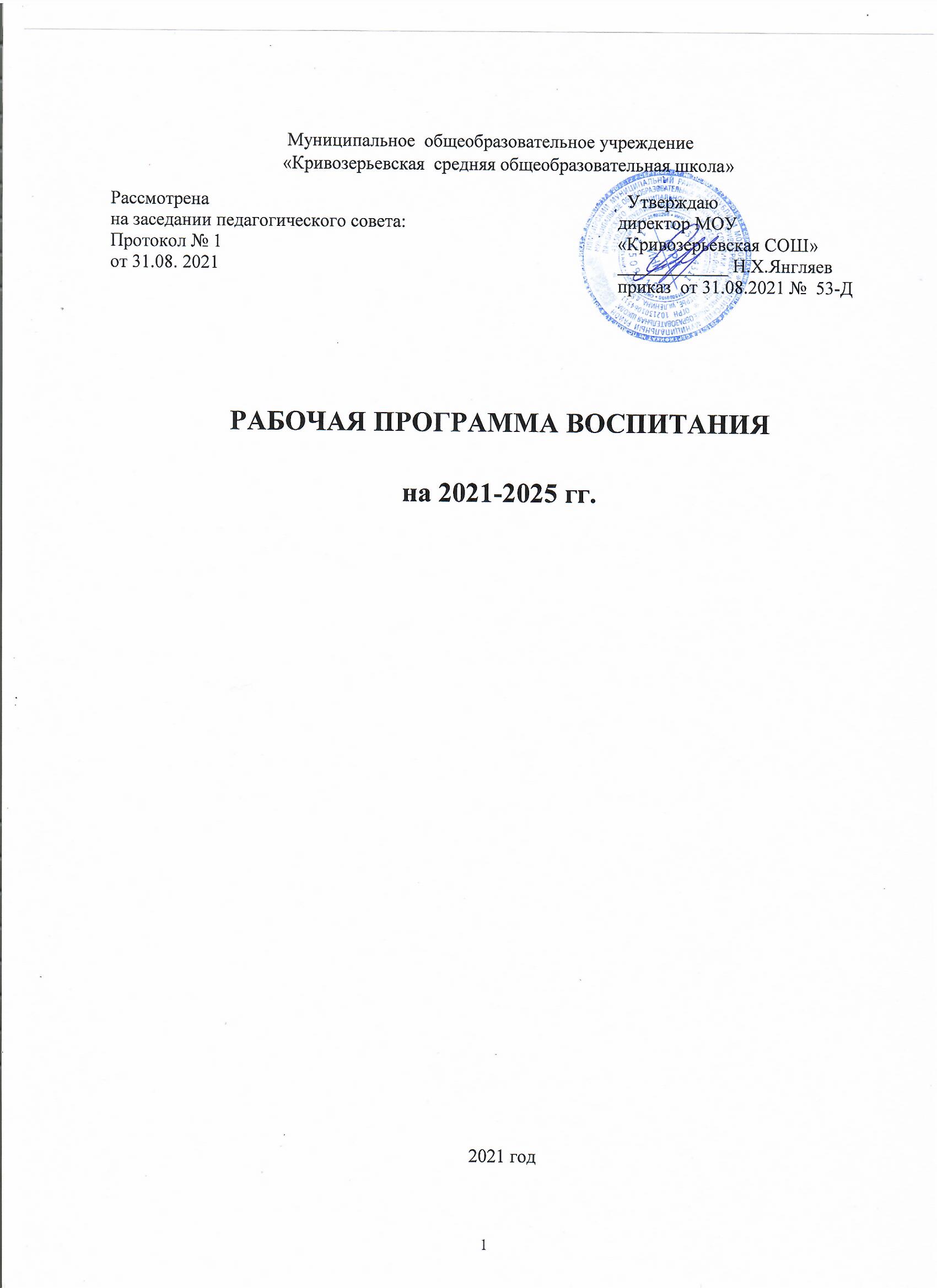 Содержание программы:Пояснительная записка                                                                                                  3-41. Особенности организуемого в школе воспитательного процесса                      4-52.Цели и задачи воспитания                                                                                           5-6                                                                                            3.Виды, формы и содержание рабочей программы воспитания(Структурные блоки воспитательного процесса)                                                     6-133.1.Модуль «Ключевые дела»                                                                                           3.2.Модуль «Классное руководство»                                                                                      3.3. Модуль «Курсы внеурочной деятельности и дополнительного образования»                                                                                     3.4. Модуль «Школьный урок»                                                                                      3.5. Модуль «Самоуправление»   3.6  Модуль «РДШ»             3.6  Модуль «Экскурсии, походы»3.8  Модуль «Работа с родителями»                                                                                                                                                                                                                                                                                                                            4. Календарный  план воспитательной работы на 2021-2022 учебный год            14-34     ПОЯСНИТЕЛЬНАЯ ЗАПИСКА           Воспитание – один из сложнейших социальных процессов. Его сложность в бесконечной многогранности, в постоянном взаимодействии управляемого и стихийного. В процессе своего становления как личности, ребенок испытывает взаимодействия со стороны школы, семьи, сверстников, средств массовой информации. Воспитание состоит не в прямом воздействии, а в социальном взаимодействии педагога и воспитанника. 	В условиях сегодняшнего дня, поставленная цель и задачи воспитательного процесса в школе требует особого отношения к роли классного руководителя в воспитании. Невозможно говорить о функциях, содержании деятельности классного руководителя вне конкретной воспитательной системы школы. Воспитание должно выступать не как пассивное усвоение обучающимися передаваемого классными руководителями опыта, а как общая творческая бескорыстная и самоотверженная забота членов общества о всестороннем развитии личности каждого из них в процессе познания и преобразования окружающей деятельности.	                                                                                                                          	Главное в воспитательной работе – в характере взаимодействия классного руководителя и обучающихся, т.е. в воспитанных отношениях. Эти отношения, основанные на коллективной, партнерской, равноправной творческой деятельности классного руководителя и детей, деятельности, направленной на заботу друг о друге и окружающих, создают условия для формирования системы воспитательной работы и определяют роль, функции, цели, задачи и содержание деятельности классного руководителя, что позволяет правильно и эффективно организовать работу с ними. Каждый классный руководитель формирует ребёнка не по частям, он имеет дело с целостной личностью, т. е. должен заботиться и о его здоровье, и о его способностях, и о его нравственности. Кроме того, классный руководитель, решая свои задачи, обращается за помощью и к учителям-предметникам, и к родителям, и к социуму. Работа классного руководителя   направлена на формирование нравственного опыта, развитие системы справедливых оценочных суждений.  Он должен быть внимателен к внутреннему миру ребенка, больше уделять внимания индивидуальной работе, проблемы ребенка решать, наедине с ним.	Организуя свою работу, классный руководитель обеспечивает физическое, нравственное развитие личности школьника, создаёт условия для развития его интеллектуальных, творческих способностей, для самоопределения, самореализации, самоорганизации и самореабилитации. Всё это осуществляется совместно с семьями детей и другими учителями, работающими в классе.	Воспитание является одним из важнейших компонентов образования в интересах человека, общества, государства.  	Рабочая программа развития воспитательной системы «Дом, в котором мы живём» – это нормативно-управленческий документ, характеризующий специфику содержания внеурочной  и внеклассной воспитательной работы школы, особенности организации, кадрового и методического обеспечения воспитательного процесса.                                                                                                 Данная рабочая программа воспитания направлена на решение проблем гармоничного вхождения школьников в социальный мир и налаживания ответственных взаимоотношений с окружающими их людьми.   Рабочая программа воспитания показывает, каким образом педагоги могут реализовать воспитательный потенциал их совместной с детьми деятельности.В центре  рабочей программы воспитания МОУ «Кривозерьевская СОШ» находится личностное развитие обучающихся в соответствии с ФГОС общего образования, формирование у них системных знаний о различных аспектах развития России и мира. Одним из результатов реализации программы школы станет приобщение обучающихся к российским традиционным духовным ценностям, правилам и нормам поведения в российском обществе. Программа призвана обеспечить достижение учащимися личностных результатов, указанных во ФГОС: формирование у обучающихся основ российской идентичности; готовность обучающихся к саморазвитию; мотивацию к познанию и обучению; ценностные установки и социально-значимые качества личности; активное участие в социально-значимой деятельности.Данная рабочая  программа воспитания  «Дом, в котором мы живём» показывает систему работы с детьми в школе.ОСОБЕННОСТИ ОРГАНИЗУЕМОГО В ШКОЛЕ ВОСПИТАТЕЛЬНОГО ПРОЦЕССАМуниципальное общеобразовательное  учреждение «Кривозерьевская средняя общеобразовательная школа»  (далее – МОУ «Кривозеревская СОШ» или школа) реализует образовательные программы начального общего, основного общего и среднего общего образования.          Управление воспитательным процессом осуществляется на уровне всех участников образовательного процесса. Наряду с администрацией, в решении принципиальных вопросов воспитания, развития школы участвуют советы самоуправления: Совет школы, Общешкольный Совет родительского комитета, Совет отцов  и Совет старшеклассников.   Основная идея, которой руководствуется педагогический коллектив        школы - идея творчества. Педагоги школы уделяют большое внимание воспитанию учащихся,         совершенствованию и обновлению внеклассной воспитательной деятельности с детьми.                         МОУ «Кривозерьевская СОШ» реализует основные и дополнительные общеобразовательные программы начального общего, основного общего, среднего (полного) общего образования и дополнительного образования на основе преемственности, непрерывности, доступности и личной ориентации обучающихся с учетом образовательных запросов населения.       Процесс воспитания в  МОУ «Кривозерьевская СОШ» основывается на следующих принципах взаимодействия педагогов и школьников:неукоснительное соблюдение законности и прав семьи и ребенка, соблюдения конфиденциальности информации о ребенке и семье, приоритета безопасности ребенка при нахождении в образовательной организации;ориентир на создание в образовательной организации психологически комфортной среды для каждого ребенка и взрослого, без которой невозможно конструктивное взаимодействие школьников и педагогов;реализация процесса воспитания главным образом через создание в школе детско-взрослых общностей, которые бы объединяли детей и педагогов яркими и содержательными событиями, общими позитивными эмоциями и доверительными отношениями друг к другу;организация основных совместных дел школьников и педагогов как предмета совместной заботы и взрослых, и детей;системность, целесообразность   воспитания как условия его эффективности.Основными традициями воспитания в    МОУ «Кривозерьевская СОШ» являются следующие:-ключевые общешкольные дела, через которые осуществляется интеграция воспитательных усилий педагогов;-важной чертой каждого ключевого дела и большинства используемых для воспитания других совместных дел педагогов и школьников является коллективная разработка, коллективное планирование, коллективное проведение, коллективный анализ их результатов;-в школе создаются такие условия, при которых по мере взросления ребенка увеличивается и его роль в совместных делах (от пассивного наблюдателя до организатора);-в проведении общешкольных дел поощряется конструктивное межклассное и межвозрастное взаимодействие школьников, а также их социальная активность;-педагоги школы ориентированы на формирование коллективов в рамках школьных классов, кружков, секций на установление в них доброжелательных и товарищеских взаимоотношений;-ключевой фигурой воспитания в школе является классный руководитель, реализующий по отношению к детям защитную, личностно развивающую, организационную, посредническую  (в разрешении конфликтов) функции.2.ЦЕЛЬ И ЗАДАЧИ ВОСПИТАНИЯ    В соответствии с Концепцией духовно-нравственного воспитания российских школьников, современный национальный идеал личности, воспитанной в новой российской общеобразовательной школе, – это высоконравственный, творческий, компетентный гражданин России, принимающий судьбу Отечества как свою личную, осознающей ответственность за настоящее и будущее своей страны, укорененный в духовных и культурных традициях российского народа.    Исходя из этого воспитательного идеала, а также основываясь на базовых для нашего общества ценностях (таких как семья, труд, отечество, природа, мир, знания, культура, здоровье, человек) формулируется общая цель воспитания в МОУ «Кривозерьевская СОШ»  – личностное развитие школьников, проявляющееся:-в усвоении ими знаний основных норм, которые общество выработало на основе этих ценностей (то есть, в усвоении ими социально значимых знаний);-в развитии их позитивных отношений к этим общественным ценностям (то есть в развитии их социально значимых отношений);-в приобретении ими соответствующего этим ценностям опыта поведения, опыта применения сформированных знаний и отношений на практике (то есть в приобретении ими опыта осуществления социально значимых дел).         Данная цель ориентирует педагогов не на обеспечение соответствия личности ребенка единому стандарту, а на обеспечение позитивной динамики развития его личности. В связи с этим важно сочетание усилий педагога по развитию личности ребенка и усилий самого ребенка по своему саморазвитию. Их сотрудничество, партнерские отношения являются важным фактором успеха в достижении цели.Достижению поставленной цели воспитания школьников будет способствовать решение следующих основных задач 1)реализовывать воспитательные возможности общешкольных ключевых дел, поддерживать традиции их коллективного планирования, организации, проведения и анализа в школьном сообществе;2)реализовывать потенциал классного руководства в воспитании школьников, поддерживать активное участие классных сообществ в жизни школы;3)вовлекать школьников в кружки, секции и иные объединения, работающие по школьным программам внеурочной деятельности, реализовывать их воспитательные возможности;4)использовать в воспитании детей возможности школьного урока, поддерживать использование на уроках интерактивных форм занятий с учащимися;5)инициировать и поддерживать ученическое самоуправление – как на уровне школы, так и на уровне классных сообществ;6)поддерживать деятельность функционирующих на базе школы детских общественных объединений и организаций;7)организовывать для школьников экскурсии,  походы и реализовывать их воспитательный потенциал;8)организовывать профориентационную работу со школьниками;9)организовать работу школьных медиа, реализовывать их воспитательный потенциал;10)развивать предметно-эстетическую среду школы и реализовывать ее воспитательные возможности;11)организовать работу с семьями школьников, их родителями или законными представителями, направленную на совместное решение проблем личностного развития детей.Планомерная реализация поставленных задач позволит организовать в школе интересную и событийно насыщенную жизнь детей и педагогов, что станет эффективным способом профилактики антисоциального поведения школьников.3.ВИДЫ, ФОРМЫ И СОДЕРЖАНИЕ ДЕЯТЕЛЬНОСТИПрактическая реализация цели и задач воспитания осуществляется в рамках следующих направлений воспитательной работы школы. Каждое из них представлено в соответствующем модуле.3.1. Модуль «Ключевые общешкольные дела»      Ключевые дела – это главные традиционные общешкольные дела, в которых принимает участие большая часть школьников и которые обязательно планируются, готовятся, проводятся и анализируются совестно педагогами и детьми.   Ключевые дела обеспечивают включенность в них большого числа детей и взрослых. Для этого в образовательной организации используются следующие формы работы.На внешкольном уровне:-социальные проекты – ежегодные совместно разрабатываемые и реализуемые школьниками и педагогами комплексы дел (благотворительной, экологической, патриотической, трудовой направленности), ориентированные на преобразование окружающего школу социума. На школьном уровне:-общешкольные праздники – ежегодно проводимые творческие  дела, связанные со значимыми для детей и педагогов знаменательными датами и в которых участвуют все классы школы: День Учителя, Новогодние классные часы, День Защитника Отечества, Международный женский день, церемония награждения (по итогам года) школьников и педагогов за активное участие в жизни школы.  На уровне классов:-выбор и делегирование представителей классов в общешкольные советы дел, ответственных за подготовку общешкольных ключевых дел;-участие школьных классов в реализации общешкольных ключевых дел;-проведение в рамках класса итогового анализа детьми общешкольных ключевых дел, участие представителей классов в итоговом анализе проведенных дел на уровне общешкольных советов дела.На индивидуальном уровне:-вовлечение по возможности каждого ребенка в ключевые дела школы. -индивидуальная помощь ребенку (при необходимости) в освоении навыков подготовки, проведения и анализа ключевых дел;-наблюдение за поведением ребенка в ситуациях подготовки, проведения и анализа ключевых дел, за его отношениями со сверстниками, старшими и младшими школьниками, с педагогами и другими взрослыми;-при необходимости коррекция поведения ребенка через частные беседы с ним, через включение его в совместную работу с другими детьми, которые могли бы стать хорошим примером для ребенка, через предложение взять в следующем ключевом деле на себя роль ответственного за тот или иной фрагмент общей работы.3.2. Модуль «Классное руководство»Осуществляя работу с классом, педагог организует работу с коллективом класса; индивидуальную работу с учащимися   класса; работу с учителями, преподающими в данном классе; работу с родителями учащихся или их законными представителями.Работа с классом:инициирование и поддержка участия класса в общешкольных ключевых делах, оказание необходимой помощи детям в их подготовке, проведении и анализе;организация интересных и полезных для личностного развития ребенка совместных дел с учащимися вверенного ему класса;проведение классных часов плодотворного и доверительного общения педагога и школьников; сплочение коллектива класса через: игры и тренинги на сплочение и командообразование;    выработка совместно со школьниками законов класса, помогающих детям освоить нормы и правила общения, которым они должны следовать в школе.Индивидуальная работа с учащимися:изучение особенностей личностного развития учащихся класса через наблюдение за поведением школьников в их повседневной жизни; результаты наблюдения сверяются с результатами бесед классного руководителя с родителями школьников, с преподающими в его классе учителями, а также (при необходимости) – со школьным психологом.поддержка ребенка в решении важных для него жизненных проблем (налаживание взаимоотношений с одноклассниками или учителями, выбор профессии, вуза и дальнейшего трудоустройства, успеваемость и т.п.), когда каждая проблема трансформируется классным руководителем в задачу для школьника, которую они совместно стараются решить.индивидуальная работа со школьниками класса, направленная на заполнение ими личных портфолио, в которых дети не просто фиксируют свои учебные, творческие, спортивные, личностные достижения, но и в ходе индивидуальных неформальных бесед с классным руководителем в начале каждого года планируют их, а в конце года – вместе анализируют свои успехи и неудачи.коррекция поведения ребенка через частные беседы с ним, его родителями или законными представителями, с другими учащимися класса; через предложение взять на себя ответственность за то или иное поручение в классе.Работа с учителями, преподающими в классе:регулярные консультации классного руководителя с учителями-предметниками, направленные на формирование единства мнений и требований педагогов по ключевым вопросам воспитания, на предупреждение разрешение конфликтов между учителями и учащимися;проведение мини-педсоветов, направленных на решение конкретных проблем класса и интеграцию воспитательных влияний на школьников;привлечение учителей к участию во внутриклассных делах, дающих педагогам возможность лучше узнавать и понимать своих учеников, увидев их в иной, отличной от учебной, обстановке;привлечение учителей к участию в родительских собраниях класса для объединения усилий в деле обучения и воспитания детей.Работа с родителями учащихся или их законными представителями:регулярное информирование родителей о школьных успехах и проблемах их детей, о жизни класса в целом;помощь родителям школьников или их законным представителям в регулировании отношений между ними, администрацией школы и учителями-предметниками;организация родительских собраний, происходящих в режиме обсуждения наиболее острых проблем обучения и воспитания школьников;создание и организация работы родительских комитетов классов, участвующих в управлении школы и решении вопросов воспитания и обучения их детей;привлечение членов семей школьников к организации и проведению дел класса.Модуль 3.3. «Виды внеурочной деятельности и дополнительного образования» Воспитание на занятиях школьных курсов внеурочной деятельности и дополнительного образования преимущественно осуществляется через: - вовлечение школьников в интересную и полезную для них деятельность, которая предоставит им возможность самореализоваться в ней, приобрести социально значимые знания, развить в себе важные для своего личностного развития социально значимые отношения, получить опыт участия в социально значимых делах;- формирование в кружках, секциях, которые могли бы объединять детей и педагогов общими позитивными эмоциями и доверительными отношениями друг к другу;- создание в детских объединениях традиций, задающих их членам определенные социально значимые формы поведения;- поддержку в детских объединениях школьников с ярко выраженной лидерской позицией и установкой на сохранение и поддержание накопленных социально значимых традиций; - поощрение педагогами детских инициатив и детского самоуправления. Реализация воспитательного потенциала курсов внеурочной деятельности происходит в рамках   выбранных школьниками ее видов.3.4. Модуль «Школьный урок» Реализация школьными педагогами воспитательного потенциала урока предполагает следующее:установление доверительных отношений между учителем и его учениками, способствующих позитивному восприятию учащимися требований и просьб учителя, привлечению их внимания к обсуждаемой на уроке информации, активизации их познавательной деятельности;побуждение школьников соблюдать на уроке общепринятые нормы поведения, правила общения со старшими (учителями) и сверстниками (школьниками), принципы учебной дисциплины и самоорганизации;привлечение внимания школьников к ценностному аспекту изучаемых на уроках явлений, организация их работы с получаемой на уроке социально значимой информацией – инициирование ее обсуждения, высказывания учащимися своего мнения по ее поводу, выработки своего к ней отношения;использование воспитательных возможностей содержания учебного предмета через демонстрацию детям примеров ответственного, гражданского поведения, проявления человеколюбия и добросердечности, через подбор соответствующих текстов для чтения, задач для решения, проблемных ситуаций для обсуждения в классе;применение   на   уроке   интерактивных   форм   работы   учащихся:интеллектуальных игр, стимулирующих познавательную мотивацию школьников; дидактического театра, где полученные на уроке знания обыгрываются в театральных постановках; дискуссий, которые дают учащимся возможность приобрести опыт ведения конструктивного диалога; групповой работы или работы в парах, которые учат школьников командной работе и взаимодействию с другими детьми;включение в урок игровых процедур, которые помогают поддержать мотивацию детей к получению знаний, налаживанию позитивных межличностных отношений в классе, помогают установлению доброжелательной атмосферы во время урока;организация шефства мотивированных и эрудированных учащихся над их неуспевающими одноклассниками, дающего школьникам социально значимый опыт сотрудничества и взаимной помощи;инициирование и поддержка исследовательской деятельности школьников в рамках реализации ими индивидуальных и групповых исследовательских проектов, что даст школьникам возможность приобрести навык самостоятельного решения теоретической проблемы, навык генерирования и оформления собственных идей, навык уважительного отношения к чужим идеям, оформленным в работах других исследователей, навык публичного выступления перед аудиторией, аргументирования и отстаивания своей точки зрения.3.5. Модуль «Самоуправление»      Поддержка детского самоуправления в школе помогает педагогам воспитывать в детях инициативность, самостоятельность, ответственность, трудолюбие, чувство собственного достоинства, а школьникам – предоставляет широкие возможности для самовыражения и самореализации. Это то, что готовит их к взрослой жизни. Поскольку учащимся младших и подростковых классов не всегда удается самостоятельно организовать свою деятельность, детское самоуправление иногда и на время может трансформироваться (посредством введения функции педагога-куратора) в детско-взрослое самоуправление.Детское самоуправление в школе осуществляется следующим образом.На уровне школы: 1)через деятельность ученического Совета, объединяющего командиров (старост) классов для облегчения распространения значимой для школьников информации и получения обратной связи от классных коллективов;2)через работу  школьного актива, инициирующего и организующего проведение личностно значимых для школьников событий (соревнований, конкурсов, флешмобов и т.д.);  3)через деятельность творческих советов дела, отвечающих за проведение тех или иных конкретных мероприятий, праздников, вечеров, акций;4) через деятельность созданной из наиболее авторитетных старшеклассников   группы по урегулированию конфликтных ситуаций в школе.На уровне классов:1)через деятельность выборных по инициативе и предложениям учащихся класса   старост,  представляющих интересы класса в общешкольных делах и призванных координировать его работу с работой Совета старшеклассников   и классных руководителей;2)через деятельность выборных органов самоуправления, отвечающих за различные направления работы класса;3)через организацию,   распределяемых среди участников ответственных должностей.На индивидуальном уровне:1) через вовлечение школьников в планирование, организацию, проведение анализ общешкольных и внутриклассных дел;2)через реализацию школьниками функций по контролю за порядком и чистотой в классе, уходом за классной комнатой, комнатными растениями.3.6. Модуль «РДШ» Деятельность школьного отделения РДШ направлена на воспитание подрастающего поколения, развитие детей на основе их интересов и потребностей, а также организацию досуга и занятости школьников. Участником школьного отделения РДШ может стать любой школьник старше 8 лет. Дети и родители самостоятельно принимают решение об участии в проектах РДШ.РДШ развивает социальную направленность личности обучающегося, привлекает школьников к различным видам активности, формирует благоприятный микроклимат для детей в школе, семье, ближайшем социальном окружении.Воспитание в РДШ осуществляется через направления:- Личностное развитие – участие в муниципальных, региональных или российских творческих конкурсах: рисунка, вокала, ораторского мастерства, дающих детям возможность получить важный для их личностного развития опыт деятельности, направленной на помощь другим людям, своей школе, обществу в целом; развить в себе такие качества как забота, уважение, умение сопереживать, умение общаться, слушать и слышать других; на популяризацию профессий направлены уроки «ПроеКТОрия»; любовь к здоровому образу жизни прививается на соревнованиях «Веселые старты», ГТО;- Гражданская активность - волонтеры участвуют в мероприятиях, посвященных определенным    событиям, оказывают посильную помощь пожилым людям; осуществляют совместную работу с учреждениями социальной сферы (проведение культурно-просветительских и развлекательных мероприятий для посетителей этих учреждений, помощь в благоустройстве территории данных учреждений и т.п.), дающих ребенку возможность получить социально значимый опыт гражданского поведения.- Военно-патриотическое направление – деятельность юных инспекторов дорожного движения, дружины юных пожарных, отряда друзей полиции и т.д.- Информационно-медийное направление - объединяет ребят, участвующих в  создании и поддержке интернет-странички школы и РДШ в соцсетях.Основными формами деятельности членов РДШ являются:- участие в днях единых действий и в совместных социально значимых мероприятиях;- коллективно-творческая деятельность, забота о старших и младших;- информационно-просветительские мероприятия;- разработка и поддержка инициативных проектов обучающихся;- организация наставничества «Дети обучают детей» и др.
Модуль 3.6. «Экскурсии,  походы»Экскурсии,   походы помогают школьнику расширить свой кругозор, получить новые знания об окружающей его социальной, культурной, природной среде, научиться уважительно и бережно относиться к ней, приобрести важный опыт социально одобряемого поведения в различных внешкольных ситуациях. На экскурсиях,   в походах создаются благоприятные условия для воспитания у подростков самостоятельности и ответственности, формирования у них навыков самообслуживающего труда, обучения рациональному использованию своего времени, сил, имущества. Эти воспитательные возможности реализуются в рамках следующих видов и форм деятельности:1)экскурсии или походы выходного дня, организуемые в классах их классными руководителями и родителями школьников: в музеи,   на предприятия, на природу; 2) совместные походы   педагогов, детей и родителей школьников.3.7. Модуль «Профориентация»    Совместная деятельность педагогов и школьников по направлению «профориентация» включает в себя профессиональное просвещение школьников; диагностику и консультирование по проблемам профориентации, организацию профессиональных проб школьников. Задача совместной деятельности педагога и ребенка – подготовить школьника к осознанному выбору своей будущей профессиональной деятельности. Создавая профориентационно значимые проблемные ситуации, формирующие готовность школьника к выбору, педагог актуализирует его профессиональное самоопределение, позитивный взгляд на труд в постиндустриальном мире, охватывающий не только профессиональную, но и внепрофессиональную составляющие такой деятельности.Эта работа осуществляется через:1)циклы профориентационных часов общения, направленных на подготовку школьника к осознанному планированию и реализации своего профессионального будущего;2)профориентационные игры: деловые игры, квесты,  расширяющие знания школьников о типах профессий, о способах выбора профессий, о достоинствах и недостатках той или иной интересной школьникам профессиональной деятельности;3)посещение профориентационных выставок, ярмарок профессий, дней открытых дверей в средних специальных учебных заведениях и вузах;4)совместное с педагогами изучение интернет ресурсов, посвященных выбору профессий, прохождение профориентационного онлайн-тестирования, прохождение онлайн курсов по интересующим профессиям и направлениям образования;5)индивидуальные консультации   для школьников и их родителей по вопросам склонностей, способностей, дарований и иных индивидуальных особенностей детей, которые могут иметь значение в процессе выбора ими профессии;6)освоение школьниками основ профессии в рамках   курсов по выбору, включенных в основную образовательную программу школы, или в рамках курсов дополнительного образования.3.8. Модуль «Работа с родителями»         Работа с родителями или законными представителями школьников осуществляется для более эффективного достижения цели воспитания, которое обеспечивается согласованием позиций семьи и школы в данном вопросе. Работа с родителями или законными представителями школьников осуществляется в рамках следующих видов и форм :На групповом уровне:1)Общешкольный родительский комитет и Совет школы, участвующие в управлении образовательной организацией и решении вопросов воспитания и социализации их детей;2)общешкольные родительские собрания, происходящие в режиме обсуждения наиболее острых проблем обучения и воспитания школьников;3)социальные сети и чаты, в которых обсуждаются интересующие родителей вопросы, а также осуществляются виртуальные консультации   педагогов.На индивидуальном уровне:1)работа специалистов по запросу родителей для решения острых конфликтных ситуаций;2)участие родителей в педагогических совещаниях, собираемых в случае возникновения острых проблем, связанных с обучением и воспитанием конкретного ребенка;3)помощь   со   стороны   родителей   в   подготовке   и   проведении общешкольных и внутриклассных мероприятий воспитательной направленности;4)индивидуальное консультирование c целью координации воспитательных усилий педагогов и родителей.ОСНОВНЫЕ  НАПРАВЛЕНИЯ  САМОАНАЛИЗАВОСПИТАТЕЛЬНОЙ РАБОТЫ  Анализ организуемого в школе воспитательного процесса проводится с целью выявления основных проблем школьного воспитания и последующего их решения.         Основными принципами, на основе которых осуществляется анализ воспитательной работы в школе, являются:1)принцип гуманистической направленности осуществляемого анализа, ориентирующий   на уважительное отношение как к воспитанникам, так и к педагогам, реализующим воспитательный процесс;2)принцип приоритета анализа сущностных сторон воспитания, ориентирующий не количественных его показателей, а качественных – таких как содержание и разнообразие деятельности, характер общения и отношений между школьниками и педагогами;3)принцип развивающего характера осуществляемого анализа, ориентирующий на использование его результатов для совершенствования воспитательной деятельности педагогов: грамотной постановки ими цели и задач воспитания, умелого планирования своей воспитательной работы, адекватного подбора видов, форм и содержания их совместной с детьми деятельности;4)принцип разделенной ответственности за результаты личностного развития школьников, ориентирующий   на понимание того, что личностное развитие школьников – это результат как социального воспитания (в котором школа участвует наряду с другими социальными институтами), так и стихийной социализации и саморазвития детей.Основные  направления анализа организуемого в школе воспитательного процесса:Основными направлениями анализа организуемого в школе воспитательного процесса являются: 1. Результаты воспитания, социализации и саморазвития школьников (какова динамика личностного развития школьников каждого класса; какие прежде существовавшие проблемы личностного развития школьников удалось решить; какие проблемы решить не удалось и почему; какие новые проблемы появились, над чем далее предстоит работать?)2. Воспитательная деятельность педагогов (испытывают ли педагоги затруднения в определении цели и задач своей воспитательной деятельности; испытывают ли они проблемы с реализацией воспитательного потенциала их совместной с детьми деятельности; стремятся ли они к формированию вокруг себя привлекательных для школьников детско-взрослых общностей; доброжелателен ли стиль их общения со школьниками; складываются ли у них доверительные отношения со школьниками; являются ли они для своих воспитанников значимыми взрослыми людьми?) 3. Управление воспитательным процессом в образовательной организации (имеют ли педагоги чёткое представление о нормативно-методических документах, регулирующих воспитательный процесс в школе, о своих должностных обязанностях и правах, сфере своей ответственности; создаются ли школьной администрацией условия для профессионального роста педагогов в сфере воспитания; поощряются ли школьные педагоги за хорошую воспитательную работу со школьниками?)4. Ресурсное обеспечение воспитательного процесса в образовательной организации (в каких материальных, кадровых, информационных ресурсах, необходимых для организации воспитательного процесса, особенно нуждается школа – с учётом ее реальных возможностей; какие имеющиеся у школы ресурсы используются недостаточно; какие нуждаются в обновлении?)Итогом анализа организуемого в школе воспитательного процесса является перечень выявленных проблем, над которыми предстоит работать педагогическому коллективу, и проект направленных на это управленческих решений.Виды внеурочной деятельностиВиды внеурочной деятельностиВиды внеурочной деятельностиВиды внеурочной деятельностиВиды внеурочной деятельностиВиды внеурочной деятельностиВиды внеурочной деятельностиТуристско-краеведческаяТуристско-краеведческаяТуристско-краеведческаяТуристско-краеведческаяТуристско-краеведческаяТуристско-краеведческаянаправлена на воспитание у школьников любви кнаправлена на воспитание у школьников любви кнаправлена на воспитание у школьников любви кнаправлена на воспитание у школьников любви кнаправлена на воспитание у школьников любви кнаправлена на воспитание у школьников любви кнаправлена на воспитание у школьников любви кнаправлена на воспитание у школьников любви кнаправлена на воспитание у школьников любви ксвоему краю, его истории, культуре, природе, насвоему краю, его истории, культуре, природе, насвоему краю, его истории, культуре, природе, насвоему краю, его истории, культуре, природе, насвоему краю, его истории, культуре, природе, насвоему краю, его истории, культуре, природе, насвоему краю, его истории, культуре, природе, насвоему краю, его истории, культуре, природе, насвоему краю, его истории, культуре, природе, наразвитие самостоятельности и ответственностиразвитие самостоятельности и ответственностиразвитие самостоятельности и ответственностиразвитие самостоятельности и ответственностиразвитие самостоятельности и ответственностиразвитие самостоятельности и ответственностиразвитие самостоятельности и ответственностиразвитие самостоятельности и ответственностиразвитие самостоятельности и ответственностишкольников, формирование у них навыков само-школьников, формирование у них навыков само-школьников, формирование у них навыков само-школьников, формирование у них навыков само-школьников, формирование у них навыков само-школьников, формирование у них навыков само-школьников, формирование у них навыков само-школьников, формирование у них навыков само-школьников, формирование у них навыков само-обслуживающего трудаобслуживающего трудаобслуживающего трудаобслуживающего трудаобслуживающего трудаобслуживающего трудаобслуживающего трудаобслуживающего трудаобслуживающего трудаСоциальное творчествоСоциальное творчествоСоциальное творчествоСоциальное творчествоСоциальное творчествонаправлено на формирование и развитие соци-направлено на формирование и развитие соци-направлено на формирование и развитие соци-направлено на формирование и развитие соци-направлено на формирование и развитие соци-направлено на формирование и развитие соци-направлено на формирование и развитие соци-направлено на формирование и развитие соци-направлено на формирование и развитие соци-ально-адаптированной личности, способной про-ально-адаптированной личности, способной про-ально-адаптированной личности, способной про-ально-адаптированной личности, способной про-ально-адаптированной личности, способной про-ально-адаптированной личности, способной про-ально-адаптированной личности, способной про-ально-адаптированной личности, способной про-ально-адаптированной личности, способной про-тивостоять жизненным трудностям, негативнымтивостоять жизненным трудностям, негативнымтивостоять жизненным трудностям, негативнымтивостоять жизненным трудностям, негативнымтивостоять жизненным трудностям, негативнымтивостоять жизненным трудностям, негативнымтивостоять жизненным трудностям, негативнымтивостоять жизненным трудностям, негативнымтивостоять жизненным трудностям, негативнымфакторам жизнифакторам жизнифакторам жизнифакторам жизнифакторам жизнифакторам жизнифакторам жизнифакторам жизнифакторам жизниПроблемно-ценностное общениеПроблемно-ценностное общениеПроблемно-ценностное общениеПроблемно-ценностное общениеПроблемно-ценностное общениеПроблемно-ценностное общениеПроблемно-ценностное общениеПроблемно-ценностное общениеПроблемно-ценностное общениенаправлено на развитие коммуникативных компе-направлено на развитие коммуникативных компе-направлено на развитие коммуникативных компе-направлено на развитие коммуникативных компе-направлено на развитие коммуникативных компе-направлено на развитие коммуникативных компе-направлено на развитие коммуникативных компе-направлено на развитие коммуникативных компе-направлено на развитие коммуникативных компе-тенций школьников, воспитание у них культурытенций школьников, воспитание у них культурытенций школьников, воспитание у них культурытенций школьников, воспитание у них культурытенций школьников, воспитание у них культурытенций школьников, воспитание у них культурытенций школьников, воспитание у них культурытенций школьников, воспитание у них культурытенций школьников, воспитание у них культурыобщения, развитие умений слушать и слышатьобщения, развитие умений слушать и слышатьобщения, развитие умений слушать и слышатьобщения, развитие умений слушать и слышатьобщения, развитие умений слушать и слышатьобщения, развитие умений слушать и слышатьобщения, развитие умений слушать и слышатьобщения, развитие умений слушать и слышатьобщения, развитие умений слушать и слышатьдругих, уважать чужое мнение и отстаивать своедругих, уважать чужое мнение и отстаивать своедругих, уважать чужое мнение и отстаивать своедругих, уважать чужое мнение и отстаивать своедругих, уважать чужое мнение и отстаивать своедругих, уважать чужое мнение и отстаивать своедругих, уважать чужое мнение и отстаивать своедругих, уважать чужое мнение и отстаивать своедругих, уважать чужое мнение и отстаивать своесобственное, терпимо относиться к разнообразиюсобственное, терпимо относиться к разнообразиюсобственное, терпимо относиться к разнообразиюсобственное, терпимо относиться к разнообразиюсобственное, терпимо относиться к разнообразиюсобственное, терпимо относиться к разнообразиюсобственное, терпимо относиться к разнообразиюсобственное, терпимо относиться к разнообразиюсобственное, терпимо относиться к разнообразиювзглядов людейвзглядов людейвзглядов людейвзглядов людейвзглядов людейвзглядов людейвзглядов людейвзглядов людейвзглядов людейПознавательнаяПознавательнаяПознавательнаяПознавательнаянаправлена на передачу школьникам социальнонаправлена на передачу школьникам социальнонаправлена на передачу школьникам социальнонаправлена на передачу школьникам социальнонаправлена на передачу школьникам социальнонаправлена на передачу школьникам социальнонаправлена на передачу школьникам социальнонаправлена на передачу школьникам социальнонаправлена на передачу школьникам социальнозначимых знаний, развивающие их любознатель-значимых знаний, развивающие их любознатель-значимых знаний, развивающие их любознатель-значимых знаний, развивающие их любознатель-значимых знаний, развивающие их любознатель-значимых знаний, развивающие их любознатель-значимых знаний, развивающие их любознатель-значимых знаний, развивающие их любознатель-значимых знаний, развивающие их любознатель-ность, позволяющие привлечь их внимание к эко-ность, позволяющие привлечь их внимание к эко-ность, позволяющие привлечь их внимание к эко-ность, позволяющие привлечь их внимание к эко-ность, позволяющие привлечь их внимание к эко-ность, позволяющие привлечь их внимание к эко-ность, позволяющие привлечь их внимание к эко-ность, позволяющие привлечь их внимание к эко-ность, позволяющие привлечь их внимание к эко-номическим, политическим, экологическим, гума-номическим, политическим, экологическим, гума-номическим, политическим, экологическим, гума-номическим, политическим, экологическим, гума-номическим, политическим, экологическим, гума-номическим, политическим, экологическим, гума-номическим, политическим, экологическим, гума-номическим, политическим, экологическим, гума-номическим, политическим, экологическим, гума-нитарным проблемам нашего общества, формиру-нитарным проблемам нашего общества, формиру-нитарным проблемам нашего общества, формиру-нитарным проблемам нашего общества, формиру-нитарным проблемам нашего общества, формиру-нитарным проблемам нашего общества, формиру-нитарным проблемам нашего общества, формиру-нитарным проблемам нашего общества, формиру-нитарным проблемам нашего общества, формиру-ющие их гуманистическое мировоззрение и науч-ющие их гуманистическое мировоззрение и науч-ющие их гуманистическое мировоззрение и науч-ющие их гуманистическое мировоззрение и науч-ющие их гуманистическое мировоззрение и науч-ющие их гуманистическое мировоззрение и науч-ющие их гуманистическое мировоззрение и науч-ющие их гуманистическое мировоззрение и науч-ющие их гуманистическое мировоззрение и науч-ную картину мираную картину мираную картину мираную картину мираную картину мираную картину мираную картину мираную картину мираную картину мираХудожественное творчествоХудожественное творчествоХудожественное творчествоХудожественное творчествоХудожественное творчествоХудожественное творчествоХудожественное творчествонаправлено на раскрытие их творческих способно-направлено на раскрытие их творческих способно-направлено на раскрытие их творческих способно-направлено на раскрытие их творческих способно-направлено на раскрытие их творческих способно-направлено на раскрытие их творческих способно-направлено на раскрытие их творческих способно-направлено на раскрытие их творческих способно-направлено на раскрытие их творческих способно-стей, формирование чувства вкуса и умения це-стей, формирование чувства вкуса и умения це-стей, формирование чувства вкуса и умения це-стей, формирование чувства вкуса и умения це-стей, формирование чувства вкуса и умения це-стей, формирование чувства вкуса и умения це-стей, формирование чувства вкуса и умения це-стей, формирование чувства вкуса и умения це-стей, формирование чувства вкуса и умения це-нить прекрасное, на воспитание ценностного от-нить прекрасное, на воспитание ценностного от-нить прекрасное, на воспитание ценностного от-нить прекрасное, на воспитание ценностного от-нить прекрасное, на воспитание ценностного от-нить прекрасное, на воспитание ценностного от-нить прекрасное, на воспитание ценностного от-нить прекрасное, на воспитание ценностного от-нить прекрасное, на воспитание ценностного от-ношения школьников к культуре и их общее ду-ношения школьников к культуре и их общее ду-ношения школьников к культуре и их общее ду-ношения школьников к культуре и их общее ду-ношения школьников к культуре и их общее ду-ношения школьников к культуре и их общее ду-ношения школьников к культуре и их общее ду-ношения школьников к культуре и их общее ду-ношения школьников к культуре и их общее ду-ховно-нравственное развитиеховно-нравственное развитиеховно-нравственное развитиеховно-нравственное развитиеховно-нравственное развитиеховно-нравственное развитиеховно-нравственное развитиеховно-нравственное развитиеховно-нравственное развитиеИгроваяИгроваянаправлена на раскрытие творческого, умствен-направлена на раскрытие творческого, умствен-направлена на раскрытие творческого, умствен-направлена на раскрытие творческого, умствен-направлена на раскрытие творческого, умствен-направлена на раскрытие творческого, умствен-направлена на раскрытие творческого, умствен-направлена на раскрытие творческого, умствен-направлена на раскрытие творческого, умствен-ного и физического потенциала школьников, раз-ного и физического потенциала школьников, раз-ного и физического потенциала школьников, раз-ного и физического потенциала школьников, раз-ного и физического потенциала школьников, раз-ного и физического потенциала школьников, раз-ного и физического потенциала школьников, раз-ного и физического потенциала школьников, раз-ного и физического потенциала школьников, раз-витие у них навыков конструктивного общения,витие у них навыков конструктивного общения,витие у них навыков конструктивного общения,витие у них навыков конструктивного общения,витие у них навыков конструктивного общения,витие у них навыков конструктивного общения,витие у них навыков конструктивного общения,витие у них навыков конструктивного общения,витие у них навыков конструктивного общения,умений работать в командеумений работать в командеумений работать в командеумений работать в командеумений работать в командеумений работать в командеумений работать в командеумений работать в командеумений работать в командеСпортивно-оздоровительнаяСпортивно-оздоровительнаяСпортивно-оздоровительнаяСпортивно-оздоровительнаяСпортивно-оздоровительнаяСпортивно-оздоровительнаяСпортивно-оздоровительнаяСпортивно-оздоровительнаяСпортивно-оздоровительнаяСпортивно-оздоровительнаянаправлена на физическое развитие школьников,направлена на физическое развитие школьников,направлена на физическое развитие школьников,направлена на физическое развитие школьников,направлена на физическое развитие школьников,направлена на физическое развитие школьников,направлена на физическое развитие школьников,направлена на физическое развитие школьников,направлена на физическое развитие школьников,развитие их ценностного отношения к своему здо-развитие их ценностного отношения к своему здо-развитие их ценностного отношения к своему здо-развитие их ценностного отношения к своему здо-развитие их ценностного отношения к своему здо-развитие их ценностного отношения к своему здо-развитие их ценностного отношения к своему здо-развитие их ценностного отношения к своему здо-развитие их ценностного отношения к своему здо-ровью, побуждение к здоровому образу жизни, вос-ровью, побуждение к здоровому образу жизни, вос-ровью, побуждение к здоровому образу жизни, вос-ровью, побуждение к здоровому образу жизни, вос-ровью, побуждение к здоровому образу жизни, вос-ровью, побуждение к здоровому образу жизни, вос-ровью, побуждение к здоровому образу жизни, вос-ровью, побуждение к здоровому образу жизни, вос-ровью, побуждение к здоровому образу жизни, вос-питание силы воли, ответственности, формирова-питание силы воли, ответственности, формирова-питание силы воли, ответственности, формирова-питание силы воли, ответственности, формирова-питание силы воли, ответственности, формирова-питание силы воли, ответственности, формирова-питание силы воли, ответственности, формирова-питание силы воли, ответственности, формирова-питание силы воли, ответственности, формирова-ние установок на защиту слабыхние установок на защиту слабыхние установок на защиту слабыхние установок на защиту слабыхние установок на защиту слабыхние установок на защиту слабыхние установок на защиту слабыхние установок на защиту слабыхние установок на защиту слабыхТрудоваяТрудоваяТрудоваянаправлена на развитие творческих способностейнаправлена на развитие творческих способностейнаправлена на развитие творческих способностейнаправлена на развитие творческих способностейнаправлена на развитие творческих способностейнаправлена на развитие творческих способностейнаправлена на развитие творческих способностейнаправлена на развитие творческих способностейнаправлена на развитие творческих способностейшкольников, воспитание у них трудолюбия и ува-школьников, воспитание у них трудолюбия и ува-школьников, воспитание у них трудолюбия и ува-школьников, воспитание у них трудолюбия и ува-школьников, воспитание у них трудолюбия и ува-школьников, воспитание у них трудолюбия и ува-школьников, воспитание у них трудолюбия и ува-школьников, воспитание у них трудолюбия и ува-школьников, воспитание у них трудолюбия и ува-жительного отношения к физическому трудужительного отношения к физическому трудужительного отношения к физическому трудужительного отношения к физическому трудужительного отношения к физическому трудужительного отношения к физическому трудужительного отношения к физическому трудужительного отношения к физическому трудужительного отношения к физическому труду4. КАЛЕНДАРНЫЙ План воспитательной работы школы  на  2021-2022 учебный годУРОВЕНЬ НАЧАЛЬНОГО ОБЩЕГО ОБРАЗОВАНИЯ4. КАЛЕНДАРНЫЙ План воспитательной работы школы  на  2021-2022 учебный годУРОВЕНЬ НАЧАЛЬНОГО ОБЩЕГО ОБРАЗОВАНИЯ4. КАЛЕНДАРНЫЙ План воспитательной работы школы  на  2021-2022 учебный годУРОВЕНЬ НАЧАЛЬНОГО ОБЩЕГО ОБРАЗОВАНИЯ4. КАЛЕНДАРНЫЙ План воспитательной работы школы  на  2021-2022 учебный годУРОВЕНЬ НАЧАЛЬНОГО ОБЩЕГО ОБРАЗОВАНИЯКлючевые общешкольные делаКлючевые общешкольные делаКлючевые общешкольные делаКлючевые общешкольные делаДелаКлассы Ориентировочноевремя проведенияОтветственныеНаправление:  Гражданско - патриотическое воспитаниеНаправление:  Гражданско - патриотическое воспитаниеНаправление:  Гражданско - патриотическое воспитаниеНаправление:  Гражданско - патриотическое воспитаниеУрок здоровья1-4 класс01.09.2021Классные руководителиУрок Победы1-4 класс02.09.2021Классные руководителиДень солидарности в борьбе с терроризмом 1-4 класс03.09.2021Классные руководители«Открытка ветерану педагогического труда»1-4 класс03.10.2021Классные руководителиКонкурс рисунков «В единственарода - сила страны»1-4 класс24.10.2021Классные руководителиВнеклассное мероприятие «День героев Отечества»1-4 класс09.12.2021Классные руководителиВнеклассное мероприятие «Конституция РФ»1-4 класс12.12.2021Классные руководителиМесячник правового воспитания1-4 классДекабрь Зам. директора по ВРВнеклассное мероприятие День Мордовии1-4 класс10.01.2022Зам. директора по ВРКонкурс патриотического сочинения1-4 класс14.02.2022Классные руководители  Школьный патриотический фестиваль «Песни Родины моей»1-4 класс20.02.2022Учитель музыки Уроки мужества, посвященные Дню защитникаОтечества1-4 класс21.02.2022Классные руководителиШкольная конференция «День российской науки»1-4 класс08.02.2022Зам. директора по ВРБеседы «Всемирный день гражданской обороны»1-4 класс1.03.2022Зам. директора по ВРВнеклассное мероприятие «День воссоединения Крыма и России»1-4 класс18.03.2022Зам. директора по ВРДень космонавтики. Гагаринский урок1-4 класс12.04.2022Классные руководителиАкция «Письма Победы»1-4 класс05.05.2022 Классные руководителиВнеклассное мероприятие «Этой памяти верны»1-4 класс07.05.2022 Зам. директора по ВРАкция «Открытка ветерану»1-4 класс06.05.2022Классные руководителиНаправление:  Духовно-нравственное воспитание и приобщение к культурному наследиюНаправление:  Духовно-нравственное воспитание и приобщение к культурному наследиюНаправление:  Духовно-нравственное воспитание и приобщение к культурному наследиюНаправление:  Духовно-нравственное воспитание и приобщение к культурному наследиюПраздничный концерт, приуроченный ко дню пожилых людей.1-4 класс01.10.2021Зам. директора по ВР Праздничный концерт «С любовью к вам, учителя»1-4 класс04.10.2021Зам. директора по ВРАкция. Всемирный день отца1-4 класс07.10.2021Классные руководителиБеседа. Всемирный день культуры1-4 класс09.10.2021Классные руководителиВнеклассное мероприятие «Осенний бал»1-4 класс28.10.2021Классные руководители Внеклассное мероприятие «Святость материнства»1-4 класс25.11.2021Зам. директора по ВР Неделя театра1-4 классноябрьЗам. директора по ВРВнеклассное мероприятие «Международный день толерантности»1-4 класс18.11.2021Классные руководителиАкция «Мы разные, но мы вместе»1-4 класс3.12.2021Классные руководителиНовогодняя сказка «В гостях у ёлки»1-4 класс25.12.2021Зам. директора по ВРДискотека«Новогоднее шоу»1-4 класс25.12.2021Зам. директора по ВР Акция милосердия:  «Необыкновенное чудо»(подари ребенку праздник).1-4 класс20.12.2021Зам. директора по ВРРеспубликанский конкурс «Новогодние поделки»Мастерская Деда Мороза»1-4 класс15.12.2021Зам. директора по ВРУрок доброты1-4 класс10.01.2022Классные руководителиКонкурс чтецов «Живая классика»1-4 классЯнварь Классные руководителиПроект «Час души»Духовно-нравственные беседы.1-4 класс07.02.2022Зам. директора по ВРВнеклассное мероприятие «Герои России»  1-4 класс18.02.2022Классные руководителиВнеклассное мероприятие «А ну-ка парни»1-4 класс20.02.2022Зам. директора по ВР Внеклассное мероприятие «День защитника Отечества»1-4 класс21.02.2022Зам. директора по ВРВнеклассное мероприятие «Какими людьми славен наше село»1-4 класс01.03.2022Классные руководителиПраздничный концерт «Международный женский день»1-4 класс06.03.2022Классные руководители Неделя детской книги1-4 классМарт Библиотекарь Внеклассное мероприятие  «Путешествие по страницам красной книги»1-4 класс15.04.2022Классные руководителиВсемирный день культуры1-4 класс07.04.2022Зам. директора по ВР«Маленькие герои большой войны»1-4 класс06.05.2022Классные руководителиМеждународный День семьи  .1-4 класс15.05.2022Зам. директора по ВРТоржественная линейка «Последний звонок»1-4 класс25.05.2022Зам. директора по ВРПраздник «Прощание с начальной школой»4 класс26.05.2022Классный руководитель Международный день защиты детей1-4 класс01.06.2022Зам. директора по ВРДень России1-4 класс12.06.2022Зам. директора по ВРНаправление:  Профилактика асоциального поведения обучающихсяНаправление:  Профилактика асоциального поведения обучающихсяНаправление:  Профилактика асоциального поведения обучающихсяНаправление:  Профилактика асоциального поведения обучающихсяМесячник безопасности1-4 классСентябрьЗам. директора по ВРАкция «Юный пешеход»1-4 класс05.09.2021Зам. директора по ВРВстреча с инспектором ГИБДД «Безопасный маршрут»1-4 класс11.09.2021Зам. директора по ВРБеседы по противопожарной безопасности1-4 класс03.09.2021Классные руководителиУчебная эвакуация1-4 класс20.09.2021Зам. директора по ВРУрок Трезвости1-4 класс11.09.2021Классные руководителиПравила дорожного движения1-4 класс10.10.2021Классные руководители Урок безопасности школьников в сети Интернет1-4 класс15.10.2021Классные руководители«Готовность 01» профилактическое мероприятие по пожарной безопасности1-4 класс25.10.2021Классные руководители Проведение индивидуальных бесед инспектором ПДН 1-4 класс10.12.2021Зам. директора по ВР«Жизнь бесценна» - предупреждение суицида1-4 класс16.01.2022Классные руководители«Конфликты и пути их разрешения»1-4 класс14.02.2022Зам. директора по ВРТвой выбор1-4 класс22.04.2022Классные руководителиНаправление:  Экологическое воспитаниеНаправление:  Экологическое воспитаниеНаправление:  Экологическое воспитаниеНаправление:  Экологическое воспитаниеКак хорошо жить в чистом селе.1-4 класс13.09.2021Классные руководителиЭкология моими глазами1-4 класс11.10.2021Учителя биологииЧистый школьный двор1-4 класс18.10.2021Классные руководители «Экология и энергосбережение» в рамках фестиваля #ВместеЯрче1-4 класс16.10.2021Зам. директора по ВРРеспубликанский конкурс юных исследователей окружающей среды1-4 классОктябрь Зам. директора по ВРЗеленая школа России1-4 класс20.11.2021Классные руководители  «Экология и культура – будущее России»1-4 класс19.12.2021Библиотекарь«Заповедные места России»1-4 класс20.12.2021Классные руководители«Поможем зимующим птицам»1-4 класс14.01.2022Классные руководители Экологическая викторина «В царстве природы».1-4 класс20.01.2022Классные руководителиКонкурс рисунков «В мире птиц».1-4 класс10.03.2022 Учитель рисованияДень Земли1-4 класс22.04.2022Зам. директора по ВРЭкскурсии на природу1-4 класс30.04.2022Классные руководителиНаправление:  Формирование культуры здоровьяНаправление:  Формирование культуры здоровьяНаправление:  Формирование культуры здоровьяНаправление:  Формирование культуры здоровья«Веселые эстафеты»1-4 класс19.09.2021Учителя физкультуры «Всемирный день сердца» уроки здоровья1-4 класс29.09.2021Классные руководителиБегом от вредных привычек1-4 класс17.10.2021Классные руководители «Современный этикет ивоспитание культуры питания у школьников»1-4 класс29.10.2021Классные руководители Всемирный день отказа от курения1-4 класс17.11.2021Классные руководители-10Важных правил незаболеть гриппом»1-4 класс10.11.2021Классные руководители«Роль спорта в жизни человека»1-4 класс28.11.2021Классные руководителиЛыжные гонки на приз Деда Мороза.1-4 класс27.12.2021Учителя физкультурыУроки здоровья и безопасности. Классные часы  «Пиротехника - от забавы до беды!»1-4 класс16.12.2021Классные руководителиДень здоровья «Быть здоровым здорово!»1-4 класс15.01.2022Учителя физкультуры«Болезни неправильногопитания. Экстренная помощь»1-4 класс28.01.2022Классные руководителиДень здоровья «Зимние забавы»1-4 класс07.02.2022Учителя физкультуры«Правильноепитание– регулятор здоровья»1-4 класс12.03.2021Классные руководителиДень здоровья1-4 класс16.04.2022Зам. директора по ВРПоходы и экскурсии «Лето на пять с плюсом».1-4 класс22.05.2022Классные руководителиВикторина «Азбука здоровья»1-4 класс18.05.2022Классные руководители Работа с родителямиРабота с родителямиРабота с родителямиРабота с родителямиРабота с родителямиРабота с родителямиДела, события, мероприятияКлассы Ориентировочноевремя проведенияОриентировочноевремя проведенияОтветственныеОтветственныеЗаседание Совета родителей школы 1-4 класс1 раз в четверть1 раз в четвертьЗам. директора по ВРЗам. директора по ВРЗаседание совета отцов1-4 класс1 раз в полугодие1 раз в полугодиеЗам. директора по ВРЗам. директора по ВРРодительские собрания  в классах1-4 класс1 раз в четверть1 раз в четвертьКлассные руководителиКлассные руководителиДень открытых дверей 1-4 класс1  раз в год1  раз в годЗам. директора по ВРЗам. директора по ВР Спортивные праздники «Папа, мама, я –спортивная семья»1-4 класс1 раз в четверть1 раз в четвертьКлассные руководителиКлассные руководителиКонкурс на лучшую семейную фотографию «Это я, это я, это - вся моя семья!»1-4 классАпрель Апрель Классные руководителиКлассные руководителиЛектории,гостиные, круглые столы1-4 классСогласно плану работыСогласно плану работыЗам. директора по ВРЗам. директора по ВРУчастие родителей в классных и общешкольных мероприятиях1-4 классСогласно плану работыСогласно плану работыЗам. директора по ВРЗам. директора по ВРИндивидуальные консультации для родителей с психологом1-4 классПо необходимостиПо необходимостиПриглашенный психологПриглашенный психологКлассное руководство и наставничество  (согласно индивидуальным планам работыклассных руководителей и наставников)Классное руководство и наставничество  (согласно индивидуальным планам работыклассных руководителей и наставников)Классное руководство и наставничество  (согласно индивидуальным планам работыклассных руководителей и наставников)Классное руководство и наставничество  (согласно индивидуальным планам работыклассных руководителей и наставников)Классное руководство и наставничество  (согласно индивидуальным планам работыклассных руководителей и наставников)Классное руководство и наставничество  (согласно индивидуальным планам работыклассных руководителей и наставников)Школьный урок(согласно индивидуальным планам работы учителей-предметников)Школьный урок(согласно индивидуальным планам работы учителей-предметников)Школьный урок(согласно индивидуальным планам работы учителей-предметников)Школьный урок(согласно индивидуальным планам работы учителей-предметников)Школьный урок(согласно индивидуальным планам работы учителей-предметников)Школьный урок(согласно индивидуальным планам работы учителей-предметников)КАЛЕНДАРНЫЙ План воспитательной работы школы на  2021-2022 учебный годУРОВЕНЬ ОСНОВНОГО ОБЩЕГО ОБРАЗОВАНИЯКАЛЕНДАРНЫЙ План воспитательной работы школы на  2021-2022 учебный годУРОВЕНЬ ОСНОВНОГО ОБЩЕГО ОБРАЗОВАНИЯКАЛЕНДАРНЫЙ План воспитательной работы школы на  2021-2022 учебный годУРОВЕНЬ ОСНОВНОГО ОБЩЕГО ОБРАЗОВАНИЯКАЛЕНДАРНЫЙ План воспитательной работы школы на  2021-2022 учебный годУРОВЕНЬ ОСНОВНОГО ОБЩЕГО ОБРАЗОВАНИЯКАЛЕНДАРНЫЙ План воспитательной работы школы на  2021-2022 учебный годУРОВЕНЬ ОСНОВНОГО ОБЩЕГО ОБРАЗОВАНИЯКАЛЕНДАРНЫЙ План воспитательной работы школы на  2021-2022 учебный годУРОВЕНЬ ОСНОВНОГО ОБЩЕГО ОБРАЗОВАНИЯКАЛЕНДАРНЫЙ План воспитательной работы школы на  2021-2022 учебный годУРОВЕНЬ ОСНОВНОГО ОБЩЕГО ОБРАЗОВАНИЯКлючевые общешкольные делаКлючевые общешкольные делаКлючевые общешкольные делаКлючевые общешкольные делаКлючевые общешкольные делаКлючевые общешкольные делаКлючевые общешкольные делаДелаКлассы Классы Ориентировочноевремя проведенияОриентировочноевремя проведенияОтветственныеОтветственныеНаправление:  Гражданско патриотическое воспитаниеНаправление:  Гражданско патриотическое воспитаниеНаправление:  Гражданско патриотическое воспитаниеНаправление:  Гражданско патриотическое воспитаниеНаправление:  Гражданско патриотическое воспитаниеНаправление:  Гражданско патриотическое воспитаниеНаправление:  Гражданско патриотическое воспитаниеУрок здоровья 5-9 класс5-9 класс01.09.202101.09.2021Зам. директора по ВРЗам. директора по ВРУрок Победы5-9 класс5-9 класс01.09.202101.09.2021Классные руководителиКлассные руководителиТерроризм-всемирная угроза5-9 класс5-9 класс03.09.202103.09.2021Классные руководителиКлассные руководители«Открытка ветерану педагогического труда»5-9 класс5-9 класс03.10.202103.10.2021Классные руководители Классные руководители Внеклассное мероприятие «В единстве народа - сила страны»5-9 класс5-9 класс01.11.202101.11.2021Зам. директора по ВР Зам. директора по ВР  Внеклассное мероприятие «Конституция РФ»5-9 класс5-9 класс12.12.202112.12.2021Классные руководителиКлассные руководителиМесячник правового воспитания5-9 класс5-9 классЗам. директора по ВРЗам. директора по ВРДень памяти жертв Холокоста.5-9 класс5-9 класс27.01.202227.01.2022Классные руководители Классные руководители Внеклассное мероприятие День Мордовии5-9 класс5-9 класс10.01.202210.01.2022Зам. директора по ВРЗам. директора по ВРПравовой час «Административная и уголовная ответственность подростков5-9 класс5-9 класс31.01.202231.01.2022Классные руководителиКлассные руководителиЛитературный вечер «Судьба семьи в судьбе страны»5-9 класс5-9 класс06.02.202206.02.2022Педагог - библиотекарь Педагог - библиотекарь Конкурс патриотического сочинения5-9 класс5-9 класс14.02.202214.02.2022Классные руководители Классные руководители  Внеклассное мероприятие «Песни Родины моей»5-9 класс5-9 класс20.02.202220.02.2022 Учитель музыки Учитель музыкиУроки мужества, посвященные Дню защитника Отечества5-9 класс5-9 класс21.02.202221.02.2022Классные руководителиКлассные руководителиДень российской науки5-9 класс5-9 класс8.02.20228.02.2022Зам. директора по ВРЗам. директора по ВРВсемирный день гражданской обороны5-9 класс5-9 класс1.03.20221.03.2022Зам. директора ВРЗам. директора ВР «Человек и история в народнойкультуре»5-9 класс5-9 класс12.03.202212.03.2022Педагог-библиотекарь Педагог-библиотекарь День воссоединения Крыма и России5-9 класс5-9 класс18.03.202218.03.2022Зам. директора по ВРЗам. директора по ВРКруглый стол «Называться человеком легко – быть трудно»5-9 класс5-9 класс20.04.202220.04.2022Зам. директора по ВРЗам. директора по ВРДень космонавтики. Гагаринский урок5-9 класс5-9 класс12.04.202212.04.2022Классные руководителиКлассные руководители«Письма Победы»5-9 класс5-9 класс05.05.202205.05.2022Классные руководители Классные руководители «Этой памяти верны»5-9 класс5-9 класс07.05.202207.05.2022Зам. директора по ВР Зам. директора по ВР Акция «Открытка ветерану»5-9 класс5-9 класс06.05.202206.05.2022Классные руководителиКлассные руководителиДень памяти и скорби – день начала Великой Отечественной войны5-9 класс5-9 класс22.06.202222.06.2022Зам. директора по ВРЗам. директора по ВРНаправление:  Духовно-нравственное воспитание и приобщение к культурному наследиюНаправление:  Духовно-нравственное воспитание и приобщение к культурному наследиюНаправление:  Духовно-нравственное воспитание и приобщение к культурному наследиюНаправление:  Духовно-нравственное воспитание и приобщение к культурному наследиюНаправление:  Духовно-нравственное воспитание и приобщение к культурному наследиюНаправление:  Духовно-нравственное воспитание и приобщение к культурному наследиюНаправление:  Духовно-нравственное воспитание и приобщение к культурному наследиюДень солидарности в борьбе с терроризмом5-9 класс5-9 класс03.09.202103.09.2021Классные руководителиКлассные руководителиУчастие в праздничном концерте, приуроченном ко дню пожилых людей.5-9 класс5-9 класс01.10.202101.10.2021Зам. директора по ВР Зам. директора по ВР Посвящение в пятиклассники5 класс5 класс25.10.202125.10.2021Классные руководителиКлассные руководители«С любовью к вам, учителя!5-9 класс5-9 класс4.10.20214.10.2021Зам. директора по ВРЗам. директора по ВРВсемирный день отца5-9 класс5-9 класс07.10.202107.10.2021Классные руководителиКлассные руководителиВсемирный день культуры5-9 класс5-9 класс09.10.202109.10.2021Зам. директора по ВР Зам. директора по ВР Всемирный день поэзии5-9 класс5-9 класс15.10.202115.10.2021Учителя литературыУчителя литературыВыпуск стенгазет «Золотая осень»5-9 класс5-9 класс28.10.202128.10.2021Учитель ИЗОУчитель ИЗО«Осенний бал»5-9 класс5-9 класс28.10.202128.10.2021Зам. директора по ВР Зам. директора по ВР Святость материнства5-9 класс5-9 класс25.11.202125.11.2021Классные руководителиКлассные руководителиНеделя театра5-9 класс5-9 класс11.11-15.11 202111.11-15.11 2021Зам. директора по ВРЗам. директора по ВРМеждународный день толерантности5-9 класс5-9 класс18.11.202118.11.2021Классные руководителиКлассные руководителиМы разные, но мы вместе5-9 класс5-9 класс3.12.20213.12.2021Классные руководителиКлассные руководителиНовогоднее шоу5-9 класс5-9 класс25.12.202125.12.2021Зам. директора по ВР Зам. директора по ВР Акция милосердия:  «Необыкновенное чудо»(подари ребенку праздник).5-9 класс5-9 класс20.12.202120.12.2021Классные руководителиКлассные руководителиРеспубликанский конкурс «Новогодние поделки»Мастерская Деда Мороза»5-9 класс5-9 класс15.12.202115.12.2021Зам. директора по ВРЗам. директора по ВРУрок доброты5-9 класс5-9 класс10.01.202210.01.2022Классные руководителиКлассные руководители«Интересы человека и интересный человек»5-9 класс5-9 класс14.01.202214.01.2022Классные руководителиКлассные руководителиКонкурс чтецов «Живая классика»5-9 класс5-9 класс28.01.202228.01.2022Учителя литературыУчителя литературыПроект «Час души»Духовно-нравственные беседы.5-9 класс5-9 класс7.02.20227.02.2022Зам. директора по ВРЗам. директора по ВРВнеклассное мероприятие  г» «Герои России»  5-9 класс5-9 класс18.02.202218.02.2022Классные руководителиКлассные руководители«А ну-ка парни»»5-9 класс5-9 класс20.02.202220.02.2022Зам. директора по ВР Зам. директора по ВР День защитника Отечества5-9 класс5-9 класс21.02.202221.02.2022Зам. директора по ВРЗам. директора по ВРДень российской науки5-9 класс5-9 класс08.02.202208.02.2022Зам. директора по ВРЗам. директора по ВР« Какими людьми славен наше село»5-9 класс5-9 класс01.03.202201.03.2022Классные руководителиКлассные руководителиМеждународный женский день5-9 класс5-9 класс06.03.202206.03.2022 Классные руководители Классные руководителиПутешествие по страницам красной книги5-9 класс5-9 класс15.04.202215.04.2022Учителяь биологииУчителяь биологииВсемирный день культуры5-9 класс5-9 класс07.04.202207.04.2022Зам. директора по ВРЗам. директора по ВР «Мой дом – моя крепость» (о нравственных основах построения семьи)5-9 класс5-9 класс24.04.202224.04.2022Классные руководителиКлассные руководители«Маленькие герои большой войны»5-9 класс5-9 класс06.05.202206.05.2022Классные руководителиКлассные руководителиМеждународный День семьи  .5-9 класс5-9 класс15.05.202215.05.2022Зам. директора по ВРЗам. директора по ВРТоржественная линейка  «Последний звонок»5-9 класс5-9 класс25.05.202225.05.2022Зам. директора по ВРЗам. директора по ВРМеждународный день защиты детей5-9 класс5-9 класс01.06.202201.06.2022Зам. директора по ВРЗам. директора по ВРДень России5-9 класс5-9 класс12.06.202212.06.2022Зам. директора по ВРЗам. директора по ВРНаправление:  Профилактика асоциального поведения обучающихся Направление:  Профилактика асоциального поведения обучающихся Направление:  Профилактика асоциального поведения обучающихся Направление:  Профилактика асоциального поведения обучающихся Направление:  Профилактика асоциального поведения обучающихся Направление:  Профилактика асоциального поведения обучающихся Направление:  Профилактика асоциального поведения обучающихся Месячник безопасности5-9 класс5-9 классСентябрьСентябрьЗам. директора по ВРЗам. директора по ВРАкция «Юный пешеход»5-9 класс5-9 класс05.09.202105.09.2021Зам. директора по ВРЗам. директора по ВРВстреча с инспектором ГИБДД «Безопасный маршрут»5-9 класс5-9 класс11.09.202111.09.2021Зам. директора по ВРЗам. директора по ВРБеседы по противопожарной безопасности5-9 класс5-9 класс03.09.202103.09.2021Классные руководителиКлассные руководителиУчебная эвакуация5-9 класс5-9 класс20.09.202120.09.2021 Учитель ОБЖ Учитель ОБЖУрок Трезвости5-9 класс5-9 класс11.09.202111.09.2021Классные руководителиКлассные руководителиПравила дорожного движения5-9 класс5-9 класс10.10.202110.10.2021Классные руководители Классные руководители Урок безопасности школьников в сети Интернет5-9 класс5-9 класс15.10.202115.10.2021Зам. директора по ВРЗам. директора по ВРВсемирный день отказа от курения5-9 класс5-9 класс17.10.202117.10.2021Классные руководители Классные руководители «Готовность 01» профилактическое мероприятие по пожарной безопасности5-9 класс5-9 класс25.10.202125.10.2021Классные руководители Классные руководители Всемирный день борьбы со СПИДом5-9 класс5-9 класс01.12.202101.12.2021Классные руководителиКлассные руководителиПроведение индивидуальных бесед инспектором ПДН 5-9 класс5-9 класс10.12.202110.12.2021Зам. директора по ВРЗам. директора по ВР«Жизнь бесценна» - предупреждение суицида5-9 класс5-9 класс16.01.202216.01.2022Классные руководителиКлассные руководители«Конфетка вместо сигареты»5-9 класс5-9 класс05.02.202205.02.2022Классные руководители Классные руководители «Конфликты и пути их разрешения»5-9 класс5-9 класс14.02.202214.02.2022Зам. директора по ВРЗам. директора по ВРВсемирный день гражданской обороны.5-9 класс5-9 класс01.03.202201.03.2022Классные руководителиКлассные руководителиДень здоровья5-9 класс5-9 класс10.04.202210.04.2022 Учителя физкультуры Учителя физкультурыТвой выбор5-9 класс5-9 класс22.04.202222.04.2022Учителя  обществознанияУчителя  обществознанияПроведение операций:«Подросток»5-9 класс5-9 класс15.05.202215.05.2022Зам. директора по ВРЗам. директора по ВРКонтроль мест нахожденияобучающихся в вечернее время5-9 класс5-9 класс20.05.202220.05.2022Зам. директора по ВРЗам. директора по ВРНаправление:  Экологическое воспитаниеНаправление:  Экологическое воспитаниеНаправление:  Экологическое воспитаниеНаправление:  Экологическое воспитаниеНаправление:  Экологическое воспитаниеНаправление:  Экологическое воспитаниеНаправление:  Экологическое воспитаниеКак хорошо жить в чистом селе5-9 класс5-9 класс13.09.202113.09.2021Классные руководителиКлассные руководителиЭкология моими глазами5-9 класс5-9 класс11.10.202111.10.2021Учитель биологииУчитель биологииЧистый школьный двор5-9 класс5-9 класс18.10.202118.10.2021 Учитель технологии Учитель технологии«Экология и энергосбережение» в рамках фестиваля #ВместеЯрче5-9 класс5-9 класс16.10.202116.10.2021Зам. директора по ВРЗам. директора по ВРРеспубликанский конкурс юных исследователей окружающей среды5-9 класс5-9 классЗам. директора по ВРЗам. директора по ВРЗеленая школа России5-9 класс5-9 класс20.11.202120.11.2021Зам. директора по ВР Зам. директора по ВР  «Экология и культура – будущее России»5-9 класс5-9 класс19.12.202119.12.2021Педагог -библиотекарьПедагог -библиотекарь«Заповедные места России»5-9 класс5-9 класс20.12.202120.12.2021Классные руководителиКлассные руководителиЗеленая планета5-9 класс5-9 класс21.12.202121.12.2021Классные руководителиКлассные руководители«Поможем зимующим птицам»5-9 класс5-9 класс14.01.202214.01.2022Классные руководители Классные руководители Экологический марафон5-9 класс5-9 класс12.02.202212.02.2022Зам. директора по ВРЗам. директора по ВРКонкурс рисунков «В мире птиц».5-9 класс5-9 класс10.03.202210.03.2022 Учитель ИЗО Учитель ИЗОДень Земли5-9 класс5-9 класс22.04.202222.04.2022Зам. директора по ВРЗам. директора по ВРТрудовой десант «Чистое село»5-9 класс5-9 класс25.04.202225.04.2022Зам. директора по ВР Зам. директора по ВР Экскурсии на природу5-9 класс5-9 класс30.04.202230.04.2022Классные руководителиКлассные руководителиНаправление:  Формирование культуры здоровьяНаправление:  Формирование культуры здоровьяНаправление:  Формирование культуры здоровьяНаправление:  Формирование культуры здоровьяНаправление:  Формирование культуры здоровьяНаправление:  Формирование культуры здоровьяНаправление:  Формирование культуры здоровья«Всемирный день сердца» уроки здоровья5-9 класс5-9 класс29.09.202129.09.2021Классные руководителиКлассные руководителиБегом от вредных привычек5-9 класс5-9 класс17.10.202117.10.2021Классные руководители Классные руководители «Современный этикет иВоспитание культуры питания у школьников»5-9 класс5-9 класс29.10.202129.10.2021Классные руководители Классные руководители Всемирный день отказа от курения5-9 класс5-9 класс17.11.202117.11.2021Классные руководителиКлассные руководители«10 Важных правил незаболеть гриппом»5-9 класс5-9 класс10.11.202110.11.2021Классные руководителиКлассные руководители«Роль спорта в жизни человека»5-9 класс5-9 класс28.11.202128.11.2021Классные руководителиКлассные руководителиВыпуск листовок о мерах личной профилактики ОРВИ и гриппа.5-9 класс5-9 класс12.11.202112.11.2021Зам. директора по ВР Зам. директора по ВР Всемирный день борьбы со СПИДом5-9 класс5-9 класс01.12.202101.12.2021Классные руководителиКлассные руководителиЛыжные гонки на приз Деда Мороза.5-9 класс5-9 класс27.12.202127.12.2021Учителя физической культурыУчителя физической культурыУроки здоровья и безопасности. Классные часы  «Пиротехника - от забавы до беды!»5-9 класс5-9 класс16.12.202116.12.2021Классные руководителиКлассные руководителиДень здоровья «Быть здоровым здорово!».5-9 класс5-9 класс15.01.202215.01.2022Учителя физической культуры Учителя физической культуры «Болезни неправильногопитания. Экстренная помощь»5-9 класс5-9 класс28.01.202228.01.2022Классные руководителиКлассные руководителиДень здоровья «Зимние забавы»5-9 класс5-9 класс07.02.202207.02.2022Учителя физической культурыУчителя физической культуры«Правильное питание-регулятор  здоровья»5-9 класс5-9 класс12.03.202212.03.2022Классные руководителиКлассные руководителиДень здоровья5-9 класс5-9 класс16.04.202216.04.2022Зам. директора по ВРЗам. директора по ВРПоходы и экскурсии «Лето на пять с плюсом».5-9 класс5-9 класс22.05.202222.05.2022Классные руководителиКлассные руководителиРабота с родителямиРабота с родителямиРабота с родителямиРабота с родителямиРабота с родителямиРабота с родителямиРабота с родителямиДела, события, мероприятияКлассы Классы Ориентировочноевремя проведенияОриентировочноевремя проведенияОтветственныеОтветственныеЗаседание Совета родителей школы 5-9 класс5-9 класс1 раз в четверь1 раз в четверьЗам. директора по ВРЗам. директора по ВРЗаседание совета отцов5-9 класс5-9 класс1 раз в полугодие1 раз в полугодиеЗам. директора по ВРЗам. директора по ВРРодительские собрания  в классах 5-9 класс5-9 класс1 раз в четверь1 раз в четверьКлассные руководителиКлассные руководителиДень открытых дверей 5-9 класс5-9 класс1  раз в год1  раз в годЗам. директора по ВРЗам. директора по ВР Спортивные праздники «Папа, мама, я – спортивная семья»5-6 класс5-6 класс1 раз в четверь1 раз в четверьКлассные руководителиКлассные руководителиКонкурс на лучшую семейную фотографию«Это я, это я, это - вся моя семья!»5-9 класс5-9 классАпрель Апрель Классные руководителиКлассные руководителиЛектории, гостиные, круглые столы5-9 класс5-9 классСогласно плану работыСогласно плану работыЗам. директора по ВРЗам. директора по ВРУчастие родителей в классных и общешкольных мероприятиях5-9 класс5-9 классСогласно плану работыСогласно плану работыЗам. директора по ВРЗам. директора по ВРИндивидуальные консультации для родителей с психологом5-9 класс5-9 классПо необходимиостиПо необходимиостиПриглашенный педагог-психологПриглашенный педагог-психологСамоуправлениеСамоуправлениеСамоуправлениеСамоуправлениеСамоуправлениеСамоуправлениеСамоуправлениеДела, события, мероприятияКлассы Классы Ориентировочноевремя проведенияОриентировочноевремя проведенияОтветственныеОтветственныеВыборы членов школьного ученического самоуправления в классных коллективах.5-9 класс5-9 классСентябрьСентябрьЗам. директора по ВРЗам. директора по ВРВыборы председателя Совета старшеклассников5-9 класс5-9 классСентябрьСентябрьЗам. директора по ВРЗам. директора по ВРРаспределение ответственных за направления работы в совете старшеклассников5-9 класс5-9 классСентябрьСентябрьЗам. директора по ВРЗам. директора по ВРСоставление и утверждение плана работы Совета старшеклассников на учебный год5-9 класс5-9 классСентябрьСентябрьЗам. директора по ВРЗам. директора по ВРОрганизация дежурства по школе, в классах и школьной столовой5-9 класс5-9 классЗам. директора по ВРЗам. директора по ВРПроведение линеек5-9 класс5-9 классЕженедельноЕженедельноЗам. директора по ВРЗам. директора по ВРСмотр-конкурс классных уголков5-9 класс5-9 классВ течение годаВ течение годаЗам. директора по ВРЗам. директора по ВРПроведение рейтинга «Лучший класс»5-9 класс5-9 классВ течение годаВ течение годаЗам. директора по ВРЗам. директора по ВРПомощь в организации и проведении общешкольных мероприятий5-9 класс5-9 классВ течение годаВ течение годаЗам. директора по ВРЗам. директора по ВРОрганизация акций, конкурсов, мероприятий в школе5-9 класс5-9 классВ течениие годаВ течениие годаЗам. директора по ВРЗам. директора по ВРПрофориентация Профориентация Профориентация Профориентация Профориентация Профориентация Профориентация Дела, события, мероприятияКлассы Классы Ориентировочноевремя проведенияОриентировочноевремя проведенияОтветственныеОтветственные«Всероссийская профдиагностика – 2021» 8-9 класс8-9 класс16.09 -30.09.202116.09 -30.09.2021Зам. директора по ВРЗам. директора по ВРПроеКТОриЯ8-9 класс8-9 класс26.09.202126.09.2021Классные руководителиКлассные руководителиБилет в будущее8-9 класс8-9 класс04.12.202104.12.2021Зам. директора по ВРЗам. директора по ВРБеседа «Поговорим о профессиях»5-9 класс5-9 класс10.12.202110.12.2021Классные руководителиКлассные руководителиЧас общения «Труд красит человека»5-9 класс5-9 класс17.01.202217.01.2022Классные руководителиКлассные руководителиУстный журнал «Труд – основа жизни»5-9 класс5-9 класс13.02.202213.02.2022Зам. директора по ВРЗам. директора по ВРБеседа, анкетирование «Дорогу, которую я выбираю»8-9 класс8-9 класс18.02.202218.02.2022Классные руководителиКлассные руководителиВыявление склонностей и проф. направленности учащихся. 9класс9 класс9 класс15.03.202215.03.2022Зам. директора по ВРЗам. директора по ВРИгра «Путешествие по миру профессий»5-9 класс5-9 класс05.04.202205.04.2022Классные руководители  Классные руководители  «По учебным заведениям Мордовии»8-9 класс8-9 класс15.05.202215.05.2022Зам. директора по ВРЗам. директора по ВРШкольные и социальные медиа Школьные и социальные медиа Школьные и социальные медиа Школьные и социальные медиа Школьные и социальные медиа Школьные и социальные медиа Школьные и социальные медиа Школьные и социальные медиа Дела, события, мероприятияКлассы Классы Ориентировочноевремя проведенияОриентировочноевремя проведенияОтветственныеОтветственныеОтветственныеОформление школьных иклассных стендов5-9 класс5-9 классЕженедельноЕженедельноЗам. директора по ВР Классные руководителиЗам. директора по ВР Классные руководителиЗам. директора по ВР Классные руководителиРазмещение информация на школьном сайте.5-9 класс5-9 классВ течение годаВ течение годаЗам. директора по ВР. Ответственныйза сайтЗам. директора по ВР. Ответственныйза сайтЗам. директора по ВР. Ответственныйза сайтАдминистрирование школьного сообщества в социальных сетях.5-9 класс5-9 классЕжедневноЕжедневноЗам. директора по ВРЗам. директора по ВРЗам. директора по ВРПодготовка мультимедийных презентаций, видеороликов к мероприятиям.5-9 класс5-9 классПо необходимостиПо необходимостиСовет старшеклассниковСовет старшеклассниковСовет старшеклассниковКлассное руководство и наставничество  (согласно индивидуальным планам работыклассных руководителей и наставников)Классное руководство и наставничество  (согласно индивидуальным планам работыклассных руководителей и наставников)Классное руководство и наставничество  (согласно индивидуальным планам работыклассных руководителей и наставников)Классное руководство и наставничество  (согласно индивидуальным планам работыклассных руководителей и наставников)Классное руководство и наставничество  (согласно индивидуальным планам работыклассных руководителей и наставников)Классное руководство и наставничество  (согласно индивидуальным планам работыклассных руководителей и наставников)Классное руководство и наставничество  (согласно индивидуальным планам работыклассных руководителей и наставников)Классное руководство и наставничество  (согласно индивидуальным планам работыклассных руководителей и наставников)Школьный урок(согласно индивидуальным планам работы учителей-предметников)Школьный урок(согласно индивидуальным планам работы учителей-предметников)Школьный урок(согласно индивидуальным планам работы учителей-предметников)Школьный урок(согласно индивидуальным планам работы учителей-предметников)Школьный урок(согласно индивидуальным планам работы учителей-предметников)Школьный урок(согласно индивидуальным планам работы учителей-предметников)Школьный урок(согласно индивидуальным планам работы учителей-предметников)Школьный урок(согласно индивидуальным планам работы учителей-предметников)КАЛЕНДАРНЫЙ План воспитательной работы школы на  2021-2022 учебный год                    УРОВЕНЬ СРЕДНЕГО ОБЩЕГО ОБРАЗОВАНИЯКАЛЕНДАРНЫЙ План воспитательной работы школы на  2021-2022 учебный год                    УРОВЕНЬ СРЕДНЕГО ОБЩЕГО ОБРАЗОВАНИЯКАЛЕНДАРНЫЙ План воспитательной работы школы на  2021-2022 учебный год                    УРОВЕНЬ СРЕДНЕГО ОБЩЕГО ОБРАЗОВАНИЯКАЛЕНДАРНЫЙ План воспитательной работы школы на  2021-2022 учебный год                    УРОВЕНЬ СРЕДНЕГО ОБЩЕГО ОБРАЗОВАНИЯКАЛЕНДАРНЫЙ План воспитательной работы школы на  2021-2022 учебный год                    УРОВЕНЬ СРЕДНЕГО ОБЩЕГО ОБРАЗОВАНИЯКАЛЕНДАРНЫЙ План воспитательной работы школы на  2021-2022 учебный год                    УРОВЕНЬ СРЕДНЕГО ОБЩЕГО ОБРАЗОВАНИЯКАЛЕНДАРНЫЙ План воспитательной работы школы на  2021-2022 учебный год                    УРОВЕНЬ СРЕДНЕГО ОБЩЕГО ОБРАЗОВАНИЯКАЛЕНДАРНЫЙ План воспитательной работы школы на  2021-2022 учебный год                    УРОВЕНЬ СРЕДНЕГО ОБЩЕГО ОБРАЗОВАНИЯКлючевые общешкольные делаКлючевые общешкольные делаКлючевые общешкольные делаКлючевые общешкольные делаКлючевые общешкольные делаКлючевые общешкольные делаКлючевые общешкольные делаДелаКлассы Классы Ориентировочноевремя проведенияОриентировочноевремя проведенияОтветственныеОтветственныеНаправление:  Гражданско- патриотическое воспитаниеНаправление:  Гражданско- патриотическое воспитаниеНаправление:  Гражданско- патриотическое воспитаниеНаправление:  Гражданско- патриотическое воспитаниеНаправление:  Гражданско- патриотическое воспитаниеНаправление:  Гражданско- патриотическое воспитаниеНаправление:  Гражданско- патриотическое воспитаниеУрок здоровья 10-11 класс10-11 класс01.09.202101.09.2021Зам. директора по ВРЗам. директора по ВРУрок Победы10-11 класс10-11 класс01.09.202101.09.2021Классные руководителиКлассные руководителиТерроризм-всемирная угроза10-11 класс10-11 класс03.09.202103.09.2021Классные руководителиКлассные руководители«Открытка ветерану педагогического труда»10-11 класс10-11 класс03.10.202103.10.2021Классные руководителиКлассные руководителиВнеклассное мероприятие «В единственарода - сила страны»10-11 класс10-11 класс01.11.202101.11.2021Классные руководителиКлассные руководители Внеклассное мероприятие «Конституция РФ»10-11 класс10-11 класс12.12.202112.12.2021Классные руководителиКлассные руководителиМесячник правового воспитания10-11 класс10-11 классЗам. директора по ВРЗам. директора по ВРДень памяти жертв Холокоста.10-11 класс10-11 класс27.01.202227.01.2022Классные руководителиКлассные руководителиВнеклассное мероприятие День Мордовии10-11 класс10-11 класс10.01.202210.01.2022Зам. директора по ВРЗам. директора по ВРПравовой час «Административная и уголовная ответственность подростков10-11 класс10-11 класс31.01.202231.01.2022Классные руководители  Классные руководители  Литературный вечер «Судьба семьи в судьбе страны»10-11 класс10-11 класс06.02.202206.02.2022Педагог -библиотекарь Педагог -библиотекарь Конкурс патриотического сочинения10-11 класс10-11 класс14.02.202214.02.2022Классные руководители Классные руководители  Внеклассное мероприятие «Песни Родины моей»10-11 класс10-11 класс20.02.202220.02.2022Педагог- организаторПедагог- организаторУроки мужества, посвященные Дню защитника Отечества10-11 класс10-11 класс21.02.202221.02.2022Классные руководителиКлассные руководителиДень российской науки10-11 класс10-11 класс8.02.20228.02.2022Зам. директора по ВРЗам. директора по ВРВсемирный день гражданской обороны10-11 класс10-11 класс1.03.20221.03.2022Зам. директора ВРЗам. директора ВР «Человек и история в народнойкультуре»10-11 класс10-11 класс12.03.202212.03.2022Педагог - библиотекарь Педагог - библиотекарь День воссоединения Крыма и России10-11 класс10-11 класс18.03.202218.03.2022Зам. директора по ВРЗам. директора по ВРКруглый стол «Называться человеком легко – быть трудно»10-11 класс10-11 класс20.04.202220.04.2022Зам. директора по ВРЗам. директора по ВРДень космонавтики. Гагаринский урок10-11 класс10-11 класс12.04.202212.04.2022Классные руководителиКлассные руководители«Письма Победы»10-11 класс10-11 класс05.05.202205.05.2022Классные руководители Классные руководители «Этой памяти верны»10-11 класс10-11 класс07.05.202207.05.2022Классные руководители Классные руководители Акция «Открытка ветерану»10-11 класс10-11 класс06.05.202206.05.2022Классные руководителиКлассные руководителиДень памяти и скорби – день начала Великой Отечественной войны10-11 класс10-11 класс22.06.202222.06.2022Зам. директора по ВРЗам. директора по ВРНаправление:  Духовно-нравственное воспитание и приобщение к культурному наследиюНаправление:  Духовно-нравственное воспитание и приобщение к культурному наследиюНаправление:  Духовно-нравственное воспитание и приобщение к культурному наследиюНаправление:  Духовно-нравственное воспитание и приобщение к культурному наследиюНаправление:  Духовно-нравственное воспитание и приобщение к культурному наследиюНаправление:  Духовно-нравственное воспитание и приобщение к культурному наследиюНаправление:  Духовно-нравственное воспитание и приобщение к культурному наследиюДень солидарности в борьбе с терроризмом10-11 класс10-11 класс03.09.202103.09.2021Классные руководителиКлассные руководителиУчастие в праздничном концерте, приуроченном к дню пожилых людей.10-11 класс10-11 класс01.10.202101.10.2021Зам. директора по ВР Зам. директора по ВР «С любовью к вам, учителя»10-11 класс10-11 класс04.10.202104.10.2021Зам. директора по ВРЗам. директора по ВРВсемирный день отца10-11 класс10-11 класс7.10.20217.10.2021Классные руководителиКлассные руководителиВсемирный день поэзии10-11 класс10-11 класс15.10.202115.10.2021Учителя литературыУчителя литературыВыпуск стенгазет «Золотая осень»10-11 класс10-11 класс28.10.202128.10.2021Зам. директора по ВР Зам. директора по ВР «Осенний бал»10-11 класс10-11 класс28.10.202128.10.2021Зам. директора по ВР Зам. директора по ВР Святость материнства10-11 класс10-11 класс25.11.202125.11.2021Классные руководителиКлассные руководителиНеделя театра10-11 класс10-11 класс11.11-15.11 202111.11-15.11 2021Зам. директора по ВРЗам. директора по ВРМеждународный день толерантности10-11 класс10-11 класс18.11.202118.11.2021Классные руководителиКлассные руководителиМы разные, но мы вместе10-11 класс10-11 класс03.12.202103.12.2021Классные руководителиКлассные руководителиНовогоднее шоу10-11 класс10-11 класс25.12.202125.12.2021Зам. директора по ВР Зам. директора по ВР Акция милосердия:  «Необыкновенное чудо»(подари ребенку праздник).10-11 класс10-11 класс20.12.202120.12.2021Классные руководителиКлассные руководителиРеспубликанский конкурс «Новогодние поделки»Мастерская Деда Мороза»10-11 класс10-11 класс15.12.202115.12.2021Зам. директора по ВРЗам. директора по ВРУрок доброты10-11 класс10-11 класс10.01.202210.01.2022Классные руководителиКлассные руководители«Интересы человека и интересный человек»10-11 класс10-11 класс14.01.202214.01.2022Классные руководителиКлассные руководителиКонкурс чтецов «Живая классика»10-11 класс10-11 класс28.01.202228.01.2022Учителя литературыУчителя литературыВсемирный день «Спасибо»10-11 класс10-11 класс11.01.202211.01.2022Классные руководителиКлассные руководителиПроект «Час души»Духовно-нравственные беседы10-11 класс10-11 класс07.02.202207.02.2022Зам. директора по ВРЗам. директора по ВРВнеклассное мероприятие «Герои  России»  10-11 класс10-11 класс18.02.202218.02.2022Классные руководителиКлассные руководители«А ну-ка парни»»10-11 класс10-11 класс20.02.202220.02.2022 Учителя физической культуры» Учителя физической культуры»День защитника Отечества10-11 класс10-11 класс21.02.202221.02.2022Зам. директора по ВРЗам. директора по ВРДень российской науки10-11 класс10-11 класс08.02.202208.02.2022Зам. директора по ВРЗам. директора по ВР« Какими людьми славен наше село»10-11 класс10-11 класс01.03.202201.03.2022Классные руководителиКлассные руководителиМеждународный женский день10-11 класс10-11 класс06.03.202206.03.2022Классные руководители Классные руководители Путешествие по страницам красной книги10-11 класс10-11 класс15.04.202215.04.2022Учителя биологииУчителя биологииВсемирный день культуры10-11 класс10-11 класс07.04.202107.04.2021Зам. директора по ВРЗам. директора по ВР «Мой дом – моя крепость» (о нравственных основах построения семьи)10-11 класс10-11 класс24.04.202224.04.2022Классные руководителиКлассные руководители«Маленькие герои большой войны»10-11 класс10-11 класс06.05.202206.05.2022Классные руководителиКлассные руководителиМеждународный День семьи  .10-11 класс10-11 класс15.05.202215.05.2022Зам. директора по ВРЗам. директора по ВРТоржественная линейка  «Последний звонок» Подведение итогов10-11  класс10-11  класс25.05.202225.05.2022Зам. директора по ВРЗам. директора по ВРМеждународный день защиты детей10-11 класс10-11 класс01.06.202201.06.2022Зам. директора по ВРЗам. директора по ВРДень России10-11 класс10-11 класс12.06.202212.06.2022Зам. директора по ВРЗам. директора по ВРВыпускной 11 класс11 класс20.06.202220.06.2022Зам. директора по ВРЗам. директора по ВРНаправление:  Профилактика асоциального поведения обучающихся Направление:  Профилактика асоциального поведения обучающихся Направление:  Профилактика асоциального поведения обучающихся Направление:  Профилактика асоциального поведения обучающихся Направление:  Профилактика асоциального поведения обучающихся Направление:  Профилактика асоциального поведения обучающихся Направление:  Профилактика асоциального поведения обучающихся Месячник безопасности10-11 класс10-11 классСентябрьСентябрьЗам. директора по ВРЗам. директора по ВРАкция «Юный пешеход»10-11 класс10-11 класс05.09.202105.09.2021Зам. директора по ВРЗам. директора по ВРВстреча с инспектором ГИБДД «Безопасный маршрут»10-11 класс10-11 класс11.09.202111.09.2021Зам. директора по ВРЗам. директора по ВРБеседы по противопожарной безопасности10-11 класс10-11 класс03.09.202103.09.2021Классные руководителиКлассные руководителиУчебная эвакуация10-11 класс10-11 класс20.09.202120.09.2021Учитель ОБЖУчитель ОБЖУрок Трезвости10-11 класс10-11 класс11.09.202111.09.2021Классные руководителиКлассные руководителиПравила дорожного движения10-11 класс10-11 класс10.10.202110.10.2021Классные руководители Классные руководители Урок безопасности школьников в сети Интернет10-11 класс10-11 класс15.10.202115.10.2021Зам. директора по ВРЗам. директора по ВРВсемирный день отказа от курения10-11 класс10-11 класс17.10.202117.10.2021Классные руководители Классные руководители «Готовность 01» профилактическое мероприятие по пожарной безопасности10-11 класс10-11 класс25.10.202125.10.2021Классные руководители Классные руководители Всемирный день борьбы со СПИДом10-11 класс10-11 класс01.12.202101.12.2021Классные руководителиКлассные руководителиПроведение индивидуальных бесед инспектором ПДН 10-11 класс10-11 класс10.12.202110.12.2021Зам. директора по ВРЗам. директора по ВР«Жизнь бесценна» - предупреждение суицида10-11 класс10-11 класс16.01.202216.01.2022Классные руководителиКлассные руководители«Конфетка вместо сигареты»10-11 класс10-11 класс05.02.202205.02.2022Классные руководители Классные руководители «Конфликты и пути их разрешения»10-11 класс10-11 класс14.02.202214.02.2022Зам. директора по ВРЗам. директора по ВРВсемирный день гражданской обороны.10-11 класс10-11 класс01.03.202201.03.2022Классные руководителиКлассные руководителиДень здоровья10-11 класс10-11 класс10.04.202210.04.2022Классные руководители Классные руководители Твой выбор10-11 класс10-11 класс22.04.202222.04.2022Учителя  обществознанияУчителя  обществознанияПроведение операций:«Подросток»10-11 класс10-11 класс15.05.202215.05.2022Зам. директора по ВРЗам. директора по ВРКонтроль мест нахожденияобучающихся в вечернее время10-11 класс10-11 класс20.05.202220.05.2022Зам. директора по ВРЗам. директора по ВРНаправление:  Экологическое воспитаниеНаправление:  Экологическое воспитаниеНаправление:  Экологическое воспитаниеНаправление:  Экологическое воспитаниеНаправление:  Экологическое воспитаниеНаправление:  Экологическое воспитаниеНаправление:  Экологическое воспитаниеКак хорошо жить в чистом селе10-11 класс10-11 класс13.09.202113.09.2021Классные руководителиКлассные руководителиЭкология моими глазами10-11 класс10-11 класс11.10.202111.10.2021Учителя биологииУчителя биологииЧистый школьный двор10-11 класс10-11 класс18.10.202118.10.2021Классные руководители Классные руководители «Экология и энергосбережение» в рамках фестиваля #ВместеЯрче10-11 класс10-11 класс16.10.202116.10.2021Зам. директора по ВРЗам. директора по ВРРеспубликанский конкурс юных исследователей окружающей среды10-11 класс10-11 классУчителя- предметникиУчителя- предметникиЗеленая школа России10-11 класс10-11 класс20.11.202120.11.2021Классные руководители Классные руководители  «Экология и культура – будущее России»10-11 класс10-11 класс19.12.202119.12.2021Педагог -библиотекарьПедагог -библиотекарь«Заповедные места России»10-11 класс10-11 класс20.12.202120.12.2021Классные руководителиКлассные руководителиЗеленая планета10-11 класс10-11 класс21.12.202121.12.2021Классные руководителиКлассные руководители«Поможем зимующим птицам»10-11 класс10-11 класс14.01.202214.01.2022Классные руководители Классные руководители Экологический марафон10-11 класс10-11 класс12.02.202212.02.2022Зам. директора по ВРЗам. директора по ВРКонкурс рисунков «В мире птиц».10-11 класс10-11 класс10.03.202210.03.2022Учитель ИЗОУчитель ИЗОДень Земли10-11 класс10-11 класс22.04.202222.04.2022Зам. директора по ВРЗам. директора по ВРТрудовой десант «Чистое село»10-11 класс10-11 класс25.04.202225.04.2022Классные руководители Классные руководители Экскурсии на природу10-11 класс10-11 класс30.04.202230.04.2022Классные руководителиКлассные руководителиНаправление:  Формирование культуры здоровьяНаправление:  Формирование культуры здоровьяНаправление:  Формирование культуры здоровьяНаправление:  Формирование культуры здоровьяНаправление:  Формирование культуры здоровьяНаправление:  Формирование культуры здоровьяНаправление:  Формирование культуры здоровья«Всемирный день сердца» уроки здоровья10-11 класс10-11 класс29.09.202129.09.2021Классные руководителиКлассные руководителиБегом от вредных привычек10-11 класс10-11 класс17.10.202117.10.2021Классные руководители Классные руководители «Современный этикет иВоспитание культуры питания у школьников»10-11 класс10-11 класс29.10.202129.10.2021Классные руководителиКлассные руководителиВсемирный день отказа от курения10-11 класс10-11 класс17.11.202117.11.2021Классные руководителиКлассные руководители«10 важных правил незаболеть гриппом»10-11 класс10-11 класс10.11.202110.11.2021Классные руководителиКлассные руководители«Роль спорта в жизни человека»10-11 класс10-11 класс28.11.202128.11.2021Классные руководителиКлассные руководителиВыпуск листовок о мерах личной профилактики ОРВИ и гриппа.10-11 класс10-11 класс12.11.202112.11.2021Классные руководителиКлассные руководителиВсемирный день борьбы со СПИДом10-11 класс10-11 класс01.12.202101.12.2021Классные руководителиКлассные руководителиЛыжные гонки на приз Деда Мороза.10-11 класс10-11 класс27.12.202127.12.2021Учителя физкультурыУчителя физкультурыУроки здоровья и безопасности. Классные часы  «Пиротехника - от забавы до беды!»10-11 класс10-11 класс16.12.202116.12.2021Классные руководителиКлассные руководителиДень здоровья «Быть здоровым здорово!».10-11 класс10-11 класс15.01.202215.01.2022Учителя физкультуры Учителя физкультуры «Болезни неправильногопитания. Экстренная помощь»10-11 класс10-11 класс28.01.202228.01.2022Классные руководителиКлассные руководителиДень здоровья «Зимние забавы»10-11 класс10-11 класс07.02.202207.02.2022Учителя физкультурыУчителя физкультуры«Правильное питание –регулятор здоровья»10-11 класс10-11 класс12.03.202212.03.2022Классные руководителиКлассные руководителиДень здоровья10-11 класс10-11 класс16.04.202216.04.2022Зам. директора по ВРЗам. директора по ВРПоходы и экскурсии «Лето на пять с плюсом».10-11 класс10-11 класс22.05.202222.05.2022Классные руководителиКлассные руководителиРабота с родителямиРабота с родителямиРабота с родителямиРабота с родителямиРабота с родителямиРабота с родителямиРабота с родителямиДела, события, мероприятияКлассы Классы Ориентировочноевремя проведенияОриентировочноевремя проведенияОтветственныеОтветственныеЗаседание Совета родителей школы 10-11 класс10-11 класс1 раз в четверь1 раз в четверьДиректор,      Зам. директора по ВРДиректор,      Зам. директора по ВРЗаседание Совета отцов10-11 класс10-11 класс1 раз в полугодие1 раз в полугодиеЗам. директора по ВРЗам. директора по ВРРодительские собрания  в классах 10-11 класс10-11 класс1 раз в четверь1 раз в четверьКлассные руководителиКлассные руководителиДень открытых дверей 10-11 класс10-11 класс1  раз в год1  раз в годЗам. директора по ВРЗам. директора по ВРКонкурс на лучшую семейную фотографию «Это я, это я, это - вся моя семья!»10-11 класс10-11 классАпрель Апрель Классные руководителиКлассные руководителиЛектории, гостиные, круглые столы10-11 класс10-11 классСогласно плану работыСогласно плану работыЗам. директора по ВРЗам. директора по ВРУчастие родителей в классных и общешкольных мероприятиях10-11 класс10-11 классСогласно плану работыСогласно плану работыЗам. директора по ВРЗам. директора по ВРИндивидуальные консультации для родителей с педагогом- психологом10-11 класс10-11 классПо необходимиостиПо необходимиостиПриглашенный педагог-психологПриглашенный педагог-психологСамоуправлениеСамоуправлениеСамоуправлениеСамоуправлениеСамоуправлениеСамоуправлениеСамоуправлениеДела, события, мероприятияКлассы Классы Ориентировочноевремя проведенияОриентировочноевремя проведенияОтветственныеОтветственныеВыборы членов школьного ученического самоуправления в классных коллективах.10-11 класс10-11 классСентябрьСентябрьЗам. директора по ВРЗам. директора по ВРВыборы председателя Совета старшеклассников10-11 класс10-11 классСентябрьСентябрьЗам. директора по ВРЗам. директора по ВРРаспределение ответственных за направления работы в совете старшеклассников10-11 класс10-11 классСентябрьСентябрьЗам. директора по ВРЗам. директора по ВРСоставление и утверждение плана работы Совета старшеклассников на учебный год10-11 класс10-11 классСентябрьСентябрьЗам. директора по ВРЗам. директора по ВРОрганизация дежурства по школе, в классах и школьной столовой10-11 класс10-11 классЗам. директора по ВРЗам. директора по ВРПроведение линеек10-11 класс10-11 классЕженедельноЕженедельноЗам. директора по ВРЗам. директора по ВРСмотр-конкурс классных уголков10-11 класс10-11 классВ течение годаВ течение годаЗам. директора по ВРЗам. директора по ВРПроведение рейтинга «Лучший класс»10-11 класс10-11 классВ течение годаВ течение годаЗам. директора по ВРЗам. директора по ВРПомощь в организации и проведении общешкольных мероприятий10-11 класс10-11 классВ течение годаВ течение годаЗам. директора по ВРЗам. директора по ВРОрганизация акций, конкурсов, мероприятий в школе10-11 класс10-11 классВ течение годаВ течение годаЗам. директора по ВРЗам. директора по ВРПрофориентация Профориентация Профориентация Профориентация Профориентация Профориентация Профориентация Дела, события, мероприятияКлассы Классы Ориентировочноевремя проведенияОриентировочноевремя проведенияОтветственныеОтветственные«Всероссийская профдиагностика – 2021» 10-11 класс10-11 класс16.09 -30.09.202116.09 -30.09.2021Зам. директора по ВР, кл. руководители.Зам. директора по ВР, кл. руководители.ПроеКТОриЯ10-11 класс10-11 класс26.09.202126.09.2021Классные руководителиКлассные руководителиБилет в будущее10-11 класс10-11 класс04.12.202104.12.2021Зам. директора по ВРЗам. директора по ВРБеседа «Поговорим о профессиях»10-11 класс10-11 класс10.12.202110.12.2021Классные руководителиКлассные руководителиЧас общения «Труд красит человека»10-11 класс10-11 класс17.01.202217.01.2022Классные руководителиКлассные руководителиУстный журнал «Труд – основа жизни»10-11 класс10-11 класс13.02.202213.02.2022Зам. директора по ВРЗам. директора по ВРБеседа, анкетирование «Дорогу, которую я выбираю»10-11 класс10-11 класс18.02.202218.02.2022Классные руководителиКлассные руководителиВыявление склонностей и проф. направленности учащихся. 9класс10-11 класс10-11 класс15.03.202215.03.2022Зам. директора по ВРЗам. директора по ВРИгра «Путешествие по миру профессий»10-11 класс10-11 класс05.04.202205.04.2022Классные руководители Классные руководители «По учебным заведениям Мордовии»10-11 класс10-11 класс15.05.202215.05.2022Зам. директора по ВРЗам. директора по ВРШкольные и социальные медиа Школьные и социальные медиа Школьные и социальные медиа Школьные и социальные медиа Школьные и социальные медиа Школьные и социальные медиа Школьные и социальные медиа Школьные и социальные медиа Дела, события, мероприятияКлассы Классы Ориентировочноевремя проведенияОриентировочноевремя проведенияОтветственныеОтветственныеОтветственныеОформление школьных иклассных стендов10-11 класс10-11 классЕженедельноЕженедельноЗам. директора по ВР Классные руководителиЗам. директора по ВР Классные руководителиЗам. директора по ВР Классные руководителиРазмещение информация на школьном сайте.10-11 класс10-11 классВ течение годаВ течение годаЗам. директора по ВР Ответственныйза сайтЗам. директора по ВР Ответственныйза сайтЗам. директора по ВР Ответственныйза сайтАдминистрирование школьного сообщества в социальных сетях.10-11 класс10-11 классЕжедневноЕжедневноЗам. директора по ВРЗам. директора по ВРЗам. директора по ВРПодготовка мультимедийных презентаций, видеороликов к мероприятиям.10-11 класс10-11 классПо необходимостиПо необходимостиСовет старшеклассниковСовет старшеклассниковСовет старшеклассниковКлассное руководство и наставничество  (согласно индивидуальным планам работыклассных руководителей и наставников)Классное руководство и наставничество  (согласно индивидуальным планам работыклассных руководителей и наставников)Классное руководство и наставничество  (согласно индивидуальным планам работыклассных руководителей и наставников)Классное руководство и наставничество  (согласно индивидуальным планам работыклассных руководителей и наставников)Классное руководство и наставничество  (согласно индивидуальным планам работыклассных руководителей и наставников)Классное руководство и наставничество  (согласно индивидуальным планам работыклассных руководителей и наставников)Классное руководство и наставничество  (согласно индивидуальным планам работыклассных руководителей и наставников)Классное руководство и наставничество  (согласно индивидуальным планам работыклассных руководителей и наставников)Школьный урок(согласно индивидуальным планам работы учителей-предметников)Школьный урок(согласно индивидуальным планам работы учителей-предметников)Школьный урок(согласно индивидуальным планам работы учителей-предметников)Школьный урок(согласно индивидуальным планам работы учителей-предметников)Школьный урок(согласно индивидуальным планам работы учителей-предметников)Школьный урок(согласно индивидуальным планам работы учителей-предметников)Школьный урок(согласно индивидуальным планам работы учителей-предметников)Школьный урок(согласно индивидуальным планам работы учителей-предметников)